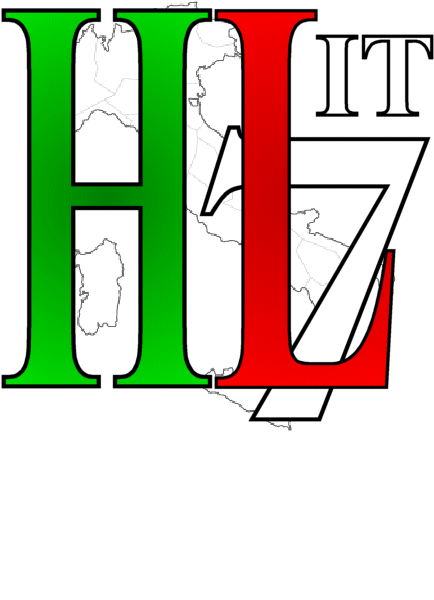 HL7 Italiawww.hl7italia.itImplementation GuideClinical Document Architecture (CDA) Rel. 2Prescrizione Specialistica(IT Realm)Standard InformativoVersione 2.0BallotNovembre 2018Questo documentoPartecipanti alla redazione:REGISTRO DELLE MODIFICHEIndice:1	INTRODUZIONE	41.1	Scopo del Documento	41.2	Contesto di Riferimento	41.3	A chi è indirizzato il documento	41.4	Contributi	41.5	Riferimenti	51.6	Uso dei template	61.7	Convenzioni	61.7.1	Requisiti di Conformità	61.7.2	Convenzioni di obbligatorietà/opzionalità	72	CDA2 Rel. 2 – Prescrizione	92.1	CDA Header	92.1.1	Root del documento: <ClinicalDocument>	92.1.2	Dominio: <realmCode>	92.1.3	Identificativo CDA2: <typeId>	92.1.4	Identificativo del template HL7: <templateId>	102.1.5	Identificativo del documento: <id>	112.1.6	Codice del documento: <code>	132.1.7	Data di creazione del documento: <effectiveTime>	132.1.8	Riservatezza del documento: <confidentialityCode>	142.1.9	Lingua e dominio: <languageCode>	162.1.10	Versione del documento: <setId> e <versionNumber>	162.1.11	Paziente della Prescrizione: <recordTarget>	182.1.12	Autore della Prescrizione: <author>	322.1.13	Codice ASL	342.1.14	Conservazione della Prescrizione: <custiodian>	362.1.15	Firmatario del documento: <legalAuthenticator>	382.1.16	Codice Autenticazione: <Authenticator>	402.1.17	Soggetti partecipanti: <participant>	402.1.18	Tipologia ricetta	472.1.19	Versionamento del documento: <relatedDocument>	502.1.20	Tipo di Visita	512.1.21	Indicazione della Prescrizione	512.2	CDA Body	562.2.1	Sezione Esenzioni	572.2.2	Sezione Prescrizioni	632.2.3	Sezione Annotazioni	982.2.4	Sezione Messaggio Regionale	106INTRODUZIONEScopo del DocumentoL’obiettivo del presente documento è quello di definire, secondo lo standard HL7 CDA Rel 2.0, una guida all’implementazione per il CDA del documento di Prescrizione Specialistica valida nel contesto italiano e conformi a quello europeo, in quanto indica come trattare e compilare le informazioni specificate nel documento europeo “Guideline On the electronic exchange of health data under Cross-Border Directive 2011/24/EU Release 2” [10].Contesto di RiferimentoIl documento in oggetto è la localizzazione Italiana delle specifiche per l’implementazione del documento clinico – Prescrizione Specialistica secondo lo standard HL7 v.3 – CDA Rel. 2. Tale documento intende fornire un supporto alla creazione di un Header e di un Body CDA strutturato per la tipologia di documento clinico in oggetto al fine di facilitare lo scambio di informazioni fra i vari attori che concorrono ai percorsi di cura dei pazienti.La Prescrizione Specialistica è un documento con il quale un medico indica ad un medico specialista le prestazioni sanitarie che intende prescrivere al paziente.A chi è indirizzato il documentoIl presente documento è il punto di riferimento per le fasi di progettazione e di sviluppo di un sistema che si basa sullo standard HL7 CDA R2.I destinatari del documento sono gli analisti e gli sviluppatori con pieno possesso della terminologia e metodologia dello standard HL7 V3 ed in particolare del contenuto della specifica internazionale “HL7 Clinical Document Architecture, Release 2.0” (vedi Rif. 8). ContributiAl fine di accelerare il processo di predisposizione delle piattaforme FSE regionali, nel dicembre 2013 è stato istituito un Tavolo Tecnico, coordinato dall’AgID e dal Ministero della salute, nel quale sono stati coinvolti attivamente i rappresentanti delle regioni, del Ministero dell’economia e delle finanze, il CNR e il CISIS, per analizzare gli aspetti tecnici, normativi e procedurali e disegnare gli scenari di riferimento nella progettazione dell’intervento.Al fine di avviare l’interoperabilità dei Fascicoli Sanitari Elettronici, il Tavolo Tecnico ha dato mandato ad alcune regioni di coordinare nove gruppi di lavoro per la definizione dei contenuti informativi e delle specifiche CDA2 dei documenti ritenuti strategici all’interoperabilità dei Fascicoli Sanitari Elettronici tra le regioni.Il documento di Prescrizione Specialistica rientra tra i documenti clinici oggetto del lavoro del Gruppo 5. I lavori del Gruppo 5 sono terminati con la pubblicazione del deliverable “Prescrizione Dematerializzata set dati minimi e guida all’uso CDA2 HL7” che definisce un dataset minimo per il documento di Prescrizione Dematerializzata (vedi Rif. 9).Segue l’elenco degli Enti Componenti del Gruppo 5Si è cercato di non introdurre obbligatorietà che potrebbero impattare sugli applicativi in uso nelle diverse aziende sanitarie, nonché apportare modifiche solo ove ritenute strettamente necessarie per impattare il meno possibile su quelle regioni che avessero già effettuato investimenti per l’invio del documento clinico al FSE.Data la rilevanza nazionale delle attività dei Gruppi ministeriali, si adotta il processo di sviluppo in “Fast Track” del presente documento, realizzato esternamente ad HL7 Italia.RiferimentiHL7 Clinical Document Architecture, Release 2- 4/21/2005.HL7 Version 3 Publishing Facilitator's Guide.HL7 OID, http://www.hl7.org/oid/index.cfm.HL7 Version 3 Standard: XML Implementation Technology Specification - Data Types, R1 4/8/2004.Identificazione OID HL7 Italia, Versione 2.0, 26/05/2009.Dominio AMPRPA Person Topic: Specifica di Localizzazione Italiana V 1.0.Dominio AMPRPA Patient Topic: Specifica di Localizzazione Italiana V 1.0.Linee Guida per la Localizzazione HL7 Header CDA Rel. 2 (IT Realm) V. 2.0.Deliverable Gruppo 5 FSE Prescrizione Dematerializzata set dati minimi e guida all’uso CDA2 HL7 v2.0 31/01/2018Guideline - the electronic exchange of health data under Cross-Border Directive 2011/24/EU https://ec.europa.eu/health/sites/health/files/ehealth/docs/ev_20161121_co091_en.pdfUso dei templateI template definiscono modelli a livello di documento, section, clinical statement ed entry, che specificano ulteriori vincoli al modello standard del CDA.I template sono identificati da un templateId con OID valido, che indica che il documento, section, clinical statement o entry identificato, non solo è conforme ai requisiti del CDA, ma anche alle specifiche identificate dal template stesso.La raccolta di singoli vincoli, e l’assegnazione di un identificativo unico al template, fornisce un meccanismo semplice per asserire la conformità con i suddetti vincoli.Questo è un “open” template, che significa che in aggiunta agli elementi (sezioni, entry, ecc.) opzionali o richiesti definiti da questo template, un implementatore, od una organizzazione (e.g. regione) che vuole ulteriormente profilare questo template, può aggiungere nuovi elementi in base alle proprie necessità, in conformità con le specifiche definite dallo Standard HL7 CDA R2.ConvenzioniRequisiti di ConformitàI requisiti di conformità a questa guida sono indicati nel seguente formato:dove la numerazione è sequenziale eventualmente a tre livelli.Convenzioni HeaderI paragrafi relativi alle specifiche sull’Header del CDA riportano le specifiche secondo quanto appena descritto ed il dettaglio degli attributi previsti attraverso le tabelle aventi come intestazione:L’Attributo rappresenta il nome dell’attributo previsto.Il Tipo rappresenta il datatype dell’attributo, secondo le specifiche dell’HL7 V3.La CONF esprime il livello di conformance dell’attributo, secondo la seguente convenzione:M (Mandatory): Elemento obbligatorio, a valorizzazione obbligatoria. Un elemento Mandatory non può essere valorizzato con un nullFlavor. La cardinalità minima DEVE essere maggiore di 0.R (Required): Elemento a valorizzazione obbligatoria obbligatorio, per il quale è possibile utilizzare un nullFlavor per esprimere l’assenza del dato. Un template derivato non può omettere questo elemento. La cardinalità minima può essere 0.O (Optional): Elemento opzionale. Un template derivato può omettere questo elemento. La cardinalità minima DEVE essere 0.Il Valore rappresenta i possibili valori attesi; elementi fissi sono riportati tra virgolette (“”). La descrizione compatta delle variabili è riportata tra parentesi quadre ([]).In Dettagli sono riportate le definizioni dei vari elementi.Convenzioni di obbligatorietà/opzionalitàNella definizione dei requisiti, delle specifiche e delle regole descritte nei documenti sono utilizzate le parole chiave DEVE, NON DEVE, OBBLIGATORIO, VIETATO, DOVREBBE, CONSIGLIATO, NON DOVREBBE, SCONSIGLIATO, PUÒ, OPZIONALE che devono essere interpretate in conformità con RFC2119. In particolare:DEVE, OBBLIGATORIO, NECESSARIO (MUST, REQUIRED, SHALL) significano che la definizione è un requisito assoluto, la specifica deve essere implementata, la consegna è inderogabile.NON DEVE, VIETATO (MUST NOT, SHALL NOT) significano che c’è proibizione assoluta di implementazione di un determinato elemento di specifica.DOVREBBE, CONSIGLIATO (SHOULD, RECOMMENDED) significano che in particolari circostanze possono esistere validi motivi per ignorare un requisito, non implementare una specifica, derogare alla consegna, ma che occorre esaminare e valutare con attenzione le implicazioni correlate alla scelta.NON DOVREBBE, SCONSIGLIATO (SHOULD NOT, NOT RECOMMENDED) significano che in particolari circostanze possono esistere validi motivi per cui un elemento di specifica è accettabile o persino utile, ma, prima di implementarlo, le implicazioni correlate dovrebbero essere esaminate e valutate con attenzione.PUÒ, OPZIONALE (MAY, OPTIONAL) significano che un elemento della specifica è a implementazione facoltativa.Le parole chiave nel testo sono segnalate in maiuscolo e neretto (es. “DEVE”).Per ciò che concerne i vincoli sui vocabolari il formalismo adottato è basato sulle ultime raccomandazioni del HL7 Vocabulary Committee. I vincoli sui Value set possono essere “STATIC,” che significa che sono vincolati ad una specifica versione del value set, o “DYNAMIC,” che significa che sono vincolati alla più recente versione del value set. Si usa un formalismo semplificato quando il binding è riferito ad un singolo codice.CDA2 Rel. 2 – PrescrizioneCDA HeaderNell’header del CDA sono riportate le informazioni gestionali del documento, quali: la data ed ora di emissione, il paziente a cui si riferisce, il medico autore, ecc.Root del documento: <ClinicalDocument>ClinicalDocument identifica l’elemento root per la struttura XML che rappresenta ildocumento. Il namespace per un CDA R2 è urn:hl7-org:v3. DEVE essere usato un namespace appropriato nell’istanza XML del Clinical Document.Questa guida NON richiede l’uso di alcun prefisso specifico per i namespace.Dominio: <realmCode>Elemento OBBLIGATORIO che indica il dominio di appartenenza del documento.Più precisamente, indica l'esistenza di una serie di restrizioni applicate per il dominio ITALIANO allo standard HL7–CDA Rel. 2.0.Identificativo CDA2: <typeId>È un elemento OBBLIGATORIO che indica che il documento è strutturato secondo le specifiche HL7-CDA Rel 2.0.L'elemento <typeId> rappresenta un identificatore univoco (di tipo HL7 Instance Identifier) ed è composto dagli attributi seguenti.Identificativo del template HL7: <templateId>Elemento OBBLIGATORIO che indica il template di riferimento per il documento CDA.L'elemento <templateId> (di tipo HL7 Instance Identifier) è composto da un attributo @root che riporta un codice OID, e da un attributo @extension che riporta un codice specifico.I template POSSONO essere utilizzati per individuare, in relazione alla tipologia di documento espresso dall'elemento <code>, un insieme di restrizioni/linee guida da applicare all'intero documento o ad una specifica sezione dello stesso. Nel caso specifico, dal momento che l'elemento <code> indica il codice relativo al documento "Prescrizione", l'elemento <templateId> identificherà la specifica versione del template che dovrebbe essere utilizzata dal document consumer per la validazione del documento corrente.L'elemento <templateId> PUÒ, in questo contesto, permettere la progressiva evoluzione dei modelli di documento CDA utilizzati. L'elemento <templateId> rappresenta un identificatore univoco ed è composto dagli attributi seguenti.Cambiando la versione del template viene modificata la cifra dell'attributo @extension e non dell'attributo @root.L'attributo @extension è rappresentativo della specifica versione del template di riferimento.Identificativo del documento: <id>Elemento OBBLIGATORIO che identifica univocamente l'istanza di ogni documento CDA. L'elemento <id> è un valore del tipo HL7 "Instance Identifier" ed è composto in generale da un attributo @root che riporta un codice OID, un attributo @extension che riporta un codice specifico. Nel caso della Prescrizione Farmaceutica l’ID corrisponde al Numero della Ricetta Elettronica (NRE), che si presenta sotto forma di stringa numerica di 15 cifre ed un attributo @assigningAuthorityName con il nome dell'organizzazione che è responsabile della identificazione posta nell’attributo @extension. Le motivazioni di questa scelta risiedono nel fatto che il Numero di Ricetta Elettronica è un numero assegnato dal Sistema di Accoglienza Centrale (SAC) proprio allo scopo di identificare univocamente un documento di prescrizione elettronica.Ogni singola istanza di documento CDA (singola prescrizione) DEVE essere dotata di un IDENTIFICATIVO UNIVERSALMENTE UNIVOCO, che andrà specificato nell'elemento <id> del documento. L’assegnazione ad ogni entità generatrice di documenti di un nodo OID, a cui riferirsi per generare sequenze univoche di identificatori, garantisce l’unicità dei documenti.La valorizzazione del campo <id> è la seguente:Esempio di utilizzo:<ClinicalDocument > …     <id root="2.16.840.1.113883.2.9.4.3.8" extension="060A01004613002" assigningAuthorityName="MEF"/> …     <component>         <section>             <id root="2.16.840.1.113883.2.9.4.3.8" extension="060A01004613002" assigningAuthorityName="MEF"/> …         </section>     </component> … </ClinicalDocument> Codice del documento: <code>Elemento OBBLIGATORIO che indica la tipologia di documento (Prescrizione). Il valore DEVE fare riferimento al sistema di codifica LOINC o, in assenza di codici specifici, ad un'ulteriore codifica condivisa.Nel seguito si farà esplicito riferimento al sistema di codifica LOINC. La valorizzazione del campo <code> è la seguente: Esempio di utilizzo<ClinicalDocument> ...     <code code="57832-8 " codeSystem="2.16.840.1.113883.6.1" codeSystemName="LOINC"/> ... </ClinicalDocument> Data di creazione del documento: <effectiveTime>Elemento OBBLIGATORIO che indica la data di creazione del documento CDA. L'elemento <effectiveTime> rappresenta un codice temporale, che DEVE essere valorizzato attraverso un tipo Time Stamp (TS), come presentato di seguito. Tale valore DEVE essere quello del client utilizzato dal document source, opportunamente certificato. Nel caso della Prescrizione, l'elemento DEVE essere valorizzato tramite un tipo Time Stamp (TS) come presentato di seguito:Esempio di utilizzo: <effectiveTime value="20180303171504+0100"/>Dal valore di questo elemento è possibile ricavare l’informazione relativa alla data di scadenza del documento di prescrizione (Prescription expiry date).Riservatezza del documento: <confidentialityCode>Elemento OBBLIGATORIO che specifica il livello di riservatezza del documento.L'elemento <confidentialityCode> riporta un codice che identifica il livello di confidenzialità del documento CDA secondo la codifica di "Confidentiality" di HL7 definito dal seguente vocabolario:Nel caso della Prescrizione, l'elemento DEVE essere valorizzato nel modo seguente. Si suggerisce che nel contesto italiano, il valore di default sia pari a “N”.Esempio di utilizzo:<confidentialityCode code="N" codeSystem="2.16.840.1.113883.5.25" codeSystemName="Confidentiality"/>Lingua e dominio: <languageCode>Elemento OBBLIGATORIO che indica la lingua in cui è redatto il documento.L'elemento <languageCode> rappresenta un codice conforme alle specifiche dell'IETF (Internet Engineering Task Force) RFC 3066 (OID:2.16.840.1.113883.6.121).Nel caso di Prescrizione, l'elemento DEVE essere così valorizzato:Versione del documento: <setId> e <versionNumber>Elementi OBBLIGATORI che consentono di gestire le revisioni del documento, o eventuali addendum integrativi. Nel caso di sostituzione del documento, l'elemento <setId> ha un valore costante tra le diverse versioni del medesimo documento, mentre l'elemento <versionNumber> cambia al variare della revisione.Tutte le nuove versioni del documento DEVONO avere un <id> univoco e diverso da quello delle versioni precedenti ed un <setId> uguale a quello definito nel primo documento pubblicato.Il nuovo documento creato tramite il replace DEVE comprendere un elemento <relatedDocument> che punta al documento sostituito.Anche l'elemento <setId>, come l'elemento <id>, DEVE essere globalmente unico. È CONSIGLIATO, pertanto, valorizzare, alla prima creazione del documento, i campi <setId> e <id> allo stesso modo, modificando successivamente nelle diverse revisioni solo l'elemento <id> con un nuovo IUD e lasciando costante il valore dell'elemento <setId>.Nel caso di addendum integrativo al documento, questo DEVE avere un <id> univoco e diverso da quello dei documenti precedenti associati, l’elemento <setId> assume un nuovo valore rispetto al documento iniziale, mentre l'elemento <versionNumber> riparte per ciascun addendum.Il nuovo documento addendum DEVE comprendere un elemento <relatedDocument> che punta al documento iniziale.L'elemento <setId> è composto dagli attributi seguenti:<versionNumber> è composto dagli attributi seguenti:Esempio di utilizzo:<setId root="2.16.840.1.113883.2.9.2.42101.4.8" extension="042101.1.0012345.20080218142345.0000000001" assigningAuthorityName="APSS Trento"/><versionNumber value="1"/><setId root="2.16.840.1.113883.2.9.4.3.8" extension="060A01004613002" assigningAuthorityName="MEF"/><versionNumber value="1"/>Paziente della Prescrizione: <recordTarget> Elemento OBBLIGATORIO che identifica il soggetto della prestazione, ovvero il paziente soggetto della Prescrizione. L’elemento ClinicalDocument/recordTarget è un elemento composto da un ruolo <patienRole> svolto da un'entità identificata dall'elemento <patient>.Paziente soggetto della Prescrizione: <patientRole>L'elemento <patientRole> DEVE prevedere al suo interno almeno un elemento di tipo <id>, destinato ad accogliere la chiave identificativa dell’assistito, secondo gli schemi assegnati da ogni singola organizzazione, ed eventualmente ulteriori elementi di tipo <id>, destinati ad accogliere le informazioni relative al codice fiscale ed altri identificativi (regionali, europei, termporanei, ecc).Diverse sono le casistiche possibili e le relative eccezioni, che dipendono dalla tipologia di soggetto in esame. La tipologia di paziente soggetto della Specialistica può essere classificata in fuzione al valore OID del @root dell’elemento <patientRole>/<id>. Tali casistiche possono essere così sintetizzate:Soggetti assicurati da istituzioni estere;Europei Non Iscritti (ENI) al SSN;Stranieri Temporaneamente Presenti (STP);Cittadino italiano o straniero residente (iscritto SSN).Soggetti assicurati da istituzioni estereIn caso di soggetti assicurati da istituzioni estere, <patienRole> DEVE riportare due elementi di tipo <id> contenenti:Il numero di identificazione personale ed il numero di identificazione della Tessera Sanitaria;Il codice dell'istituzione competente e del paese.Opzionalmente, <patienRole> PUO' inoltre riportare un elemento di tipo <id> atto a identificare il paziente mediante un codice anagrafico regionale.Un elemento <id> rappresenta il numero della tessera TEAM (Tessera Europea di Assicurazione Malattia) per i soggetti assicurati da istituzioni estere ed è valorizzato nel seguente modo.Un altro elemento <id> rappresenta il numero di Identificazione Personale TEAM per i soggetti assicurati da istituzioni estere, ed è valorizzato nel seguente modo.Un ulteriore elemento <id> permette l’identificazione OPZIONALE del paziente mediante un codice anagrafico regionale.Esempio di utilizzo:<recordTarget>    <patientRole classCode="PAT">        <!-- Numero di Identificazione Personale TEAM soggettiassicurati da istituzioni estere -->        <id root="2.16.840.1.113883.2.9.4.3.3"extension="FRA.99999999999999999999"assigningAuthorityName= [ISTITUZIONE ESTERA]/>        <!-- Numero tessera TEAM soggetti assicurati da istituzioniestere (Id tessera TEAM) -->        <id root="2.16.840.1.113883.2.9.4.3.7"extension="FRA.9999999999999999"assigningAuthorityName= [ISTITUZIONE ESTERA]/>        <!-- Codice identificativo Regionale-->        <id root="2.16.840.1.113883.2.9.2.90.4.1" extension="83741345"    assigningAuthorityName="Regione"/>    </patientRole></recordTarget>Stranieri Temporaneamente Presenti (STP)Nel caso di un paziente Straniero Temporaneamente Presente (STP) l’elemento <patientRole> DEVE contenere un elemento <id> che contiene il codice STP assegnato allo straniero dall’azienda sanitaria ed eventualmente altri campi <id>. La valorizzazione del primo campo recordTarget/patientRole/id è la seguente:La valorizzazione del secondo campo <id> è la seguente:Esempio di utilizzo:<ClinicalDocument> ...    <recordTarget>         <patientRole classCode="PAT">            <!--codice STP straniero temporaneamente presente-->             <id extension="STP1701051234567" root="OID regionale specifico delle regioni che lo hanno definito” assigningAuthorityName="Regione Basilicata" />         </patientRole>     </recordTarget>...</ClinicalDocument>Cittadino Europeo non Iscritto al SSN (ENI)I cittadini comunitari privi dei requisiti per l'iscrizione al SSN e non in possesso di TEAM o titolo equipollente accedono alle prestazioni sanitarie indifferibili ed urgenti. L'identificazione del paziente avviene attraverso un codice ENI (Europeo Non Iscritto) assegnato dalla ASL, della lunghezza di 16 caratteri e da trascriversi nell'attributo extension per l’elemento <patientRole>. Tale elemento DEVE riportare un elemento di tipo <id> contenente il codice identificativo ENI.La valorizzazione del campo recordTarget/patientRole/id è la seguente:Esempio di utilizzo:<ClinicalDocument> ...     <recordTarget>         <patientRole classCode="PAT">            <!--Codice ENI Europeo non iscritto -->             <id root= “OID regionale specifico delle regioni che lo hanno definito” extension="ENI050109BCDEFGH " assigningAuthorityName=" Regione Veneto" />         </patientRole>     </recordTarget> ... </ClinicalDocument>Cittadino italiano o straniero residente (iscritto SSN)In caso di cittadino italiano o straniero residente (iscritto al servizio sanitario nazionale) l’elemento <patientRole> DEVE includere:un elemento <id> contenente il codice fiscale del paziente (OBBLIGATORIO) ed eventualmente un secondo elemento di tipo <id> contente il codice assegnato dall'anagrafica regionale (FACOLTATIVO).Il Codice fiscale del paziente sarà indicato nell’elemento recordTarget/patientRole/id:Il Codice dell'anagrafica regionale sarà indicato nell’elemento recordTarget/patientRole/id:Dati anagrafici del paziente: <patient>L'elemento ClinicalDocument/recordTarget/patientRole/patient contiene i dettagli anagrafici relativi al paziente, e riporta alcuni sotto-elementi OBBLIGATORI con l'indicazione dei dati anagrafici quali il nominativo del paziente, attraverso l'elemento <name> (ed i sotto-elementi <family> e <given>).È inoltre FACOLTATIVO inserire il luogo di nascita nell'elemento <birthplace>, il sesso nell'elemento <administrativeGenderCode>, e la data di nascita in <birthTime>. L’elemento <languageCommunication> è un campo OPZIONALE che specifica la lingua parlata dal paziente. Esempio di utilizzo:<recordTarget>    <patientRole>        <id root="2.16.840.1.113883.2.9.2.90.4.1"            extension="SIS.12383741345"            assigningAuthorityName="Regione Toscana"/>        <id root="2.16.840.1.113883.2.9.4.3.2"            extension="XYILNI99M22G999T"            assigningAuthorityName="Ministero Economia e Finanze"/>        <patient>            <name>                <family>Guido</family>                <given>Rossi</given>            </name>            <administrativeGenderCode code="M"            codeSystem="2.16.840.1.113883.5.1"/>            <birthTime value="19820080329"/>            <birthplace>                <place>                    <addr>                        <city>Cirie'</city>                        <censusTract>001086</censusTract>                    </addr>                </place>            </birthplace>        </patient>    </patientRole></recordTarget>Nel caso di documenti per i quali l’assistito ha espresso la volontà di non essere identificato allora gli elementi anagrafici <name> e <birthplace>, qualora presenti, vanno riportati sprovvisti di valori, ma devono ambedue essere valorizzati con l'attributo @nullFlavor="MSK" per permetterne la comprensione al document consumer. Mascheramento dei dati anagrafici Tale elemento indica il mascheramento dei dati anagrafici a seguito dell’espressione della volontà da parte dell’assistito di non essere identificato. Se l’assistito ha espresso la volontà di non essere identificato, allora gli elementi ClinicalDocument/recordTarget/patientRole/patient/name/@nullFlavor e ClinicalDocument/recordTarget/patientRole/addr/@nullFlavor riferiti al paziente devono avere l’attributo nullFlavor valorizzato con ‘MSK’ E NON DEVONO essere presenti gli elementi <name/family>, <name/given>, <addr/houseNumber>, <addr/streetName>, <addr/city>, <addr/postalCode>.Esempio di utilizzo:<ClinicalDocument> ...     <recordTarget>         <patientRole classCode="PAT">             <id root="2.16.840.1.113883.2.9.4.3.2" extension="MRCGGR68T18Z133O" assigningAuthorityName="Ministero Economia e Finanze" />             <patient>                 <name nullFlavor="MSK"/>             </patient>             <addr nullFlavor="MSK"/>         </patientRole>     </recordTarget> ... </ClinicalDocument> Recapito paziente: <addr>L’elemento <addr> indica l’indirizzo dell’assistito per cui viene compilata la ricetta. Tale elemento è sotto-elemento di <patientRole> e si definisce tramite l’attributo @use.L’elemento DEVE essere valorizzato come indicato nella seguente tabella. Esempio di utilizzo:<ClinicalDocument> ...     <recordTarget>         <patientRole classCode="PAT">             <id … />             <addr use="HP">                 <houseNumber>1</houseNumber>                 <streetName>Vicolo Corto</streetName>                 <city>Pisa</city>                 <postalCode>56124</postalCode>             </addr>         </patientRole>     </recordTarget> ... </ClinicalDocument> L’indirizzo dell’assistito è descritto anche tramite i sotto elementi <houseNumber> per il numero civico, <streetName> per il nome preciso della via, <city> per indicare la città e <postalCode> per il codice postale che POSSONO essere specificati o meno.Gli elementi addr/houseNumber, addr/streetName, addr/city, addr/postalCode non DEVONO essere presenti nel caso in cui l’assistito ha espresso la volontà di non essere identificato.Numero tessera sanitaria SASNTale elemento indica il numero tessera assistenza SASN, da compilarsi in maniera OBBLIGATORIA SOLO per assistiti SASN. Tale numero è indicato in corrispondenza del valore dell’attributo “extension” per l’elemento	 ClinicalDocument/recordTarget/patientRole/id, come specificato in tabellaEsempio di utilizzo:<ClinicalDocument> ...     <recordTarget>         <patientRole>             <id extension="000123XXXXX" root=" OID regionale specifico delle regioni che lo hanno definito "/>         </patientRole>     </recordTarget> ... </ClinicalDocument> L’elemento <participant> indicante la società di navigazione, è da compilarsi in maniera OBBLIGATORIA SOLO per assistiti SASN. In questo caso si valorizza il sotto-elemento scopingOrganization/name dell’elemento <associatedEntity> di <participant>:ClinicalDocument/participant/associatedEntity/scopingOrganization/name.La valorizzazione dell’elemento ClinicalDocument/participant in caso di assistiti SASN è la seguente:Esempio di utilizzo:<ClinicalDocument> ...     <participant typeCode="IND">         <time>             <low nullFlavor="UNK" />             <high value="20100831" />         </time>         <associatedEntity classCode="GUAR">             <scopingOrganization>                 <name>[Descrizione della società di navigazione]</name>                 <addr>                     <country>FR</country>                 </addr>             </scopingOrganization>         </associatedEntity>     </participant> ... </ClinicalDocument> Stato del soggetto assicurato da istituzioni estere Per quanto concerne i soggetti assicurati da istituzioni estere, , il documento deve riportare informazioni inerenti l’ente che ha rilasciato la tessera TEAM europea e la data di scadenza della tessera. L’elemento di riferimento che rappresenta l’istituzione che assicura il cittadino europeo viene veicolata in un’istanza dell’elemento OPZIONALE participant che, se presente, DEVE avere i seguenti attributi così valorizzati:participant/@typeCode popolato con la stringa IND (indirect target);participant/@functionCode popolato con la stringa FULINRD (fully insured);participant/associatedEntity/@classCode popolato con la stringa GUAR (Guarantor).In particolare i seguenti elementi DEVONO essere presenti:participant/time/high, la cui componente high/@value contiene la data di scadenza della tessera TEAM del soggetto assicurato da istituzioni estere. La componente @value DEVE seguire il seguente formato: YYYYMMDDparticipant/time/low che DEVE essere popolata con il nullFlavor pari a UNK (unknown);participant/associatedEntity/scopingOrganization/name contiene una stringa con la descrizione ed il codice dell’istituzione competente che ha rilasciato la tessera TEAM europea.participant/associatedEntity/scopingOrganization/addr/country, DEVE, se presente, essere valorizzato con il codice della nazione in base alla codifica per le nazioni ISO-3166-, con 2 caratteri se applicabile. participant/@typeCode popolato con la stringa IND (indirect target);participant/@functionCode popolato con la stringa FULINRD (fully insured);participant/associatedEntity/@classCode popolato con la stringa GUAR (Guarantor).

Esempio di utilizzo:<ClinicalDocument>    <participant typeCode="IND">        <functionCode code="FULINRD" codeSystem="2.16.840.1.113883.5.88" codeSystemName="ParticipationFunction" />        <time>            <low nullFlavor="UNK" />            <high value="20100831" />        </time>        <associatedEntity classCode="GUAR">            <scopingOrganization>                <name>[Descrizione e codice dell’ente che ha rilasciato la TEAM] </name>                <addr>                    <country> FR </country>                </addr>            </scopingOrganization>        </associatedEntity>    </participant></ClinicalDocument>ASL di residenza/appartenenza dell’assistitoL’elemento participant PUÒ essere utilizzato per veicolare le informazioni (sigla provincia e codice ASL) relative all’ASL di residenza-appartenenza dell’assistito. Per mappare l’ASL di residenza-appartenenza, l’elemento participant DEVE avere i seguenti attributi così valorizzati:participant/@typeCode popolato con la stringa IND (indirect target);participant/associatedEntity/@classCode popolato con la stringa GUAR (Guarantor).Il codice dell’ASL di residenza-appartenenza, è gestito nell’elemento participant/associatedEntity/scopingOrganization/id le cui componenti, nel caso in cui l’informazione sia obbligatoria, DEVONO essere valorizzate come segue:Si osserva che i valori del vocabolario individuato dall’OID 2.16.840.1.113883.2.9.4.1.1 sono costituiti da 6 caratteri e corrispondono a [CODICE_REGIONE] [CODICE_AZIENDA SANITARIA LOCALE] (3 caratteri + 3 caratteri) pertanto il codice dell’ASL di residenzaappartenenza a tre cifre, valorizzato nella ricetta, corrisponde alle ultime tre cifre dell’elemento participan/associatedEntity/scopingOrganization/id/@extension.La sigla provincia dell’ASL di residenza-appartenenza dell’assistito è gestita nell’elemento participant/associatedEntity/scopingOrganization/addr nel tag county. Si osserva che le informazioni (sigla provincia e codice ASL) relative all’ASL di residenza-appartenenza dell’assistito DEVONO essere compilate per assistiti del Servizio Sanitario Nazionale anche quando la l’ASL di residenza-appartenenza dell’’assistito, desumibile dal documento di iscrizione al SSN, coincide con quella del medico che rilascia.Le informazioni (sigla provincia e codice ASL) relative all’ASL di residenza-appartenenza dell’assistito DEVONO essere compilate per assistiti del Servizio Sanitario Nazionale anche quando la l’ASL di residenza-appartenenza dell’’assistito, desumibile dal documento di iscrizione al SSN, coincide con quella del medico che rilascia la ricetta.Esempio di utilizzo:<ClinicalDocument>    <participant typeCode="IND">        <associatedEntity classCode="GUAR">            <scopingOrganization>                <id root="2.16.840.1.113883.2.9.4.1.1" extension="010103"assigningAuthorityName="Ministero della Salute" />                <addr>                    <county>TO</county>                </addr>            </scopingOrganization>        </associatedEntity>    </participant></ClinicalDocument>Autore della Prescrizione: <author>Elemento OBBLIGATORIO che identifica il soggetto che ha creato il documento. Nel caso della Prescrizione Specialistica deve essere una persona. L'autore DEVE essere identificato da almeno un elemento <id>. L'elemento <author> DEVE contenere un sotto-elemento <time>, con l'indicazione dell'ora di produzione del documento. La valorizzazione DEVE essere effettuata attraverso un tipo Time Stamp (TS). È possibile usare il nullFlavor in caso di assenza del dato. La sezione DEVE contenere un elemento <assignedPerson>/<name> con i sotto-elementi family e given, che riportano i dati relativi al nome e al cognome dell’autore della prescrizione, e PUÒ contenere altri elementi facoltativi dedicati alla memorizzazione di indirizzo, recapiti telefonici, ecc. (sezioni <addr>, <telecom>, ...). È possibile usare nullFlavor in caso di assenza del dato. Questo elemento DEVE essere utilizzato per indicare il medico prescrittore.Tipicamente è il “Medico titolare”. Nel caso l’autore sia però il “Medico Sostituto” l’informazione del medico titolare deve essere indicata nell’elemento participantcome si descrive di seguito.La valorizzazione del campo <time> è la seguente:La valorizzazione del campo <id> è la seguente:Esempio di utilizzo:<ClinicalDocument >...    <author>        <time value="20080116132300+0100"/>        <assignedAuthor>            <id root="2.16.840.1.113883.2.9.4.3.2" extension="AAABBB99C00D999D"assigningAuthorityName="Ministero Economia e Finanze" />....        </assignedAuthor>    </author>...</ClinicalDocument>Codice ASLElemento OBBLIGATORIO che rappresenta il codice ASL del medico titolare (questo elemento non fa riferimento al medico prescrittore quando diverso dal medico titolare). Questo campo DEVE essere riferito SEMPRE al medico titolare quindi: all’elemento author quando prescrittore e titolare coincidono; all’elemento indicato in participant quando l’autore è diverso dal medico titolare.Nel caso in cui il titolare e il prescrittore (autore del documento) coincidono l’attributo che DEVE essere utilizzato è extension dell’elemento <id> di ClinicalDocument/author/assignedAuthor/representedOrganization.L’elemento id di ClinicalDocument/author/assignedAuthor/representedOrganization è valorizzato come segue:Nel caso in cui titolare e prescrittore (autore del documento) non coincidono, l’attributo che DEVE essere utilizzato per codificare questa informazione è extension dell’elemento <id> di	 ClinicalDocument/participant/associatedEntity/scopingOrganization.L’elemento <id> di	 ClinicalDocument/participant/associatedEntity/scopingOrganization è valorizzato come segue:Esempio di utilizzo (titolare e prescrittore coincidono): <ClinicalDocument >     <author>         <assignedAuthor>             <representedOrganization >                 <id root="2.16.840.1.113883.2.9.4.1.1" extension="130106" assigningAuthorityName="Ministero della Salute" />                 <name>ASL Teramo</name>                 <telecom value="tel:085 80201" />                 <addr>Circonvallazione Ragusa, 1 - 64100 Teramo</addr>             </ representedOrganization >         </ assignedAuthor >     </author > </ClinicalDocument> Esempio di utilizzo (titolare e prescrittore non coincidono): <ClinicalDocument >  <participant typeCode="IND">     <associatedEntity classCode="PROV">          <scopingOrganization>             <id root="2.16.840.1.113883.2.9.4.1.1" extension="130106" assigningAuthorityName="Ministero della Salute" />             <name>ASL Teramo</name>             <telecom value="tel:085 80201" />             <addr>Circonvallazione Ragusa, 1 - 64100 Teramo</addr>         </scopingOrganization >     </associatedEntity > </participant > </ClinicalDocument> Conservazione della Prescrizione: <custiodian>Elemento OBBLIGATORIO che identifica l'organizzazione incaricata della custodia del documento originale, corrispondente al conservatore dei beni digitali. Tale organizzazione è solitamente la struttura di cui fa parte colui che ha creato il documento. L'elemento <custodian> è composto da un ruolo, rappresentato dall'elemento nominato <assignedCustodian>, svolto da un'entità rappresentata dall'elemento <representedCustodianOrganization>.Organismo CustodeL'elemento <representedCustodianOrganization> DEVE contenere al suo interno un elemento <id> che riporta l'identificativo della struttura che ha la responsabilità della conservazione del documento. La descrizione degli attributi dell'elemento <id> è mostrata di seguito.La valorizzazione del campo <id> è la seguente:Per quanto riguarda le strutture che ricadono sotto la competenza delle ASL/AO, è previsto che un identificatore univoco, se non già esistente, sia assegnato da parte di queste.Esempio di utilizzo:<custodian>    <assignedCustodian>        <representedCustodianOrganization>            <id root="2.16.840.1.113883.2.9.4.3.2" extension="130106"assigningAuthorityName="Ministero dell’Economia e delle Finanze"/>        </representedCustodianOrganization>    </assignedCustodian></custodian>Firmatario del documento: <legalAuthenticator> Elemento OBBLIGATORIO che riporta il firmatario del documento. L'elemento <legalAuthenticator> DEVE contenere un elemento <time> con l'indicazione dell'ora in cui il documento è stato firmato, un elemento <signatureCode> per indicare che il documento è firmato, ed un elemento <assignedEntity>, destinato ad accogliere l'elemento <id> del medico responsabile del documento. La sezione DEVE contenere un elemento <assignedPerson>/<name> per riportare i dati relativi al nome del soggetto firmatario.Composizione di <time>:Composizione di <signatureCode>:Composizione di <assignedEntity>/<id>:Esempio di utilizzo:<legalAuthenticator>    <time value="20080116145934+0100"/>    <signatureCode code="S"/><assignedEntity> <id root="2.16.840.1.113883.2.9.4.3.2" extension="MSTMCL24P28D667W" assigningAuthorityName="Ministero Economia e Finanze"/>    </assignedEntity></legalAuthenticator>Codice Autenticazione: <Authenticator> Il valore del codice di autenticazione DEVE essere indicato mediante l’attributo authenticator/assignedEntity, in particolare mediante l’attributo extension dell’elemento id.ClinicalDocument/authenticator è un elemento OPZIONALE che rappresenta un partecipante che attesta l’accuratezza del documento di prescrizione farmaceutica. Se l’elemento authenticator è utilizzato allora, l’attributo authenticator/time DEVE essere valorizzato. Tale elemento fornisce indicazione circa la data e l’ora in cui è stato associato il codice al documento.L’attributo authenticator/signatureCode/@code DEVE essere valorizzato. È valorizzato con “s”, se il documento è digitalmente firmato, valorizzato con “i” se si intende firmare il documento.L’attributo authenticator/assignedEntity/id/@extension DEVE essere valorizzato con il codice autenticazione rilasciato dal Sistema di Accoglienza Centrale (SAC).L’attributo authenticator/assignedEntity/id/@root DEVE essere valorizzato con il codice OID indicante il SAC.Soggetti partecipanti: <participant>Elemento OPZIONALE che rappresenta tutti coloro che partecipano all’atto descritto dal documento, e che non sono stati già preventivamente inclusi negli elementi precedenti (autore, custode, validatore, firmatario). L'identificazione dei partecipanti DEVE essere riportata all'interno dell'elemento <id>. L’elemento può OPZIONALMENTE contenere un elemento <associatedPerson>/<name> per riportare i dati relativi al nome del soggetto partecipante.La valorizzazione del campo <id> è la seguente:Medico sostituito della prescrizioneElemento OBBLIGATORIO nel caso in cui l’autore della prescrizione specialistica sia diverso dal medico titolare. Questo campo ci permette di specificare il medico sostituito (medico titolare). Il codice fiscale del medico sostituito DEVE (se applicabile) essere riportato in participant/associatedEntity/id/@extension.La valorizzazione dell’attributo <participant> e dei suoi sottoelementi è la seguente:Esempio di utilizzo:<ClinicalDocument>...    <participant typeCode="IND">        <functionCode code="MEDSOST" codeSystem="2.16.840.1.113883.2.9.5.1.88" codeSystemName="Estensione Vocabolario ParticipationFunction"displayName="Medico Sostituito" />        <associatedEntity classCode="PROV">            <id root="2.16.840.1.113883.2.9.4.3.2" extension="AAABBB99C00D999D" assigningAuthorityName="Ministero Economia e Finanze" />            <id root="2.16.840.1.113883.2.9.2.200.4.2" extension="AAAFF1234566" assigningAuthorityName="Regione Sardegna" />            <associatedPerson>                <name>                    <given>Roberto</given>                    <family>Rossi</family>                </name>            </associatedPerson>        </associatedEntity>    </participant>...</ClinicalDocument>Codice StrutturaElemento OBBLIGATORIO (se applicabile) e rappresenta il codice della struttura dove opera il medico titolare (anche se diverso dal prescrittore autore del documento). Il campo DEVE essere riferito SEMPRE al medico titolare attraverso il path:ClinicalDocument/componentOf/encompassingEncounter/location/healthCareFacility/serviceProviderOrganization/id La valorizzazione del campo <id> è la seguente: Esempio di utilizzo:<ClinicalDocument> …     < componentOf/>     < encompassingEncounter >         <location>             <healthCareFacility>                 <serviceProviderOrganization>                     <id root="2.16.840.1.113883.2.9.4.1.2” extension="CODICE_MINISTERIALE_HSP11-OSPEDALE" assigningAuthorityName="Ministero della Salute"/>                 </serviceProviderOrganization>             </healthCareFacility>         </location>     </ encompassingEncounter > </ componentOf/> … </ClinicalDocument>  Codice specializzazioneElemento OBBLIGATORIO che indica il codice specializzazione del medico titolare (anche se diverso dal prescrittore). Il campo DEVE essere riferito SEMPRE al medico titolare nell’attributo “code” attraverso gli elementi: ClinicalDocument/author/assignedAuthor/code/@code, nel caso in cui autore e titolare coincidano;ClinicalDocument/participant/associatedEntity/code/@code, nel caso autore e titolare non coincidano.La valorizzazione del campo <code>, in entrambi i casi, è la seguente:Esempio di utilizzo - autore e titolare coincidono: <ClinicalDocument > ...     <author>         <time value="20150728090300+0100" />         <assignedAuthor>             <id root="2.16.840.1.113883.2.9.4.3.2" extension="AAABBB99C00D999D" assigningAuthorityName="Ministero Economia e Finanze" />             <code code="MMG" codeSystem="2.16.840.1.113883.2.9.5.1.111" /> ...             <assignedAuthor>             </author> ... </ClinicalDocument> Esempio di utilizzo - autore e titolare non coincidono:<ClinicalDocument > ...     <participant typeCode='IND'>         <associatedEntity classCode='PROV'>             <id root="2.16.840.1.113883.2.9.4.3.2" extension="AAABBB99C00D999D" assigningAuthorityName="Ministero Economia e Finanze" />             <code code='MMG’ codeSystem=’2.16.840.1.113883.2.9.5.1.111’/>         </associatedEntity>     </participant> ... </ClinicalDocument> Tipologia ricetta Elemento utilizzato per indicare la tipologia della ricetta (prescrizione) compilata. Il campo DEVE essere riferito all’attributo code attraverso il path: ClinicalDocument/code/translation/qualifier/value/@code. L’informazione specifica il tipo ricetta, il valore PUO’ essere riportato nel sotto-elemento qualifier/name che se presente DEVE avere le componenti valorizzate come segue:I differenti tipi di prescrizioni POSSONO essere specificati nel sotto-elemento qualifier/value che, se presente, DEVE avere le componenti valorizzate come segue:Esempio di utilizzo:<ClinicalDocument>...    <code code="57833-6" codeSystem="2.16.840.1.113883.6.1"codeSystemName="LOINC"            <translation  code="PRESC_FARMA" codeSystem="2.16.840.1.113883.2.9.5.2.1" codeSystemName="Classificazione Prescrizione"  codeSystemVersion="1.0"displayName="prescrizione farmaceutica">                <qualifier>                    <name code="TR" codeSystem="2.16.840.1.113883.2.9.5.2.1"codeSystemName="Classificazione Prescrizione" codeSystemVersion="1.0"displayName="tipo ricetta"/>                    <value code="ST" codeSystem="2.16.840.1.113883.2.9.5.2.1"codeSystemName="Classificazione Prescrizione" codeSystemVersion="1.0"displayName="STP"/>                </qualifier>            </translation>        </code>...    </ClinicalDocument>Versionamento del documento: <relatedDocument>Elemento OPZIONALE utilizzato per gestire la versione del documento corrente. Nel caso in cui il documento di Prescrizione Specialistica attuale sostituisca un documento preesistente, la relazione di subentro può essere facilmente individuata specificando l'attributo @typeCode opportuno (come previsto dallo standard HL7) e l'id del documento padre.Alla generazione della prima versione del documento relatedDocument/ @typeCode= ”RPLC” è un elemento OPZIONALE, mentre diventa un elemento OBBLIGATORIO nell’emissione di versioni successive alla prima. L’elemento relatedDocument/@typeCode= ”RPLC”, se presente, DEVE essere uno ed uno solo.Esempio di utilizzo:<relatedDocument typeCode=”RPLC”>    <parentDocument>        <id root="2.16.840.1.113883.2.9.2.42101.4.4.1" extension="042101.1.0012345.20080218142345.0000000001"assigningAuthorityName="APSS Trento"/>        <setId root="2.16.840.1.113883.2.9.2.42101.4.4.1"extension="042101.1.0012345.20080218142345.0000000001"assigningAuthorityName="APSS Trento"/>        <versionNumber value="1"/>    </parentDocument></relatedDocument>Tipo di VisitaElemento OPZIONALE utilizzato per codificare il tipo di visita specialistica. La valorizzazione del campo ClinicalDocument/componentOf/encompassingEncounter/code è la seguente: Esempio di utilizzo<ClinicalDocument>...    <componentOf>        <encompassingEncounter>            <code code=”AMB” codeSystem=”2.16.840.1.113883.5.4” displayName=”Ambulatoriale”/>        </encompassingEncounter>    </componentOf>...</ClinicalDocument>Indicazione della PrescrizioneIndicazione della tipologia di prescrizione, l’elemento ClinicalDocument/code/translation è un elemento OBBLIGATORIO utilizzato per mappare il codice LOINC della tipologia di prescrizione In particolare le componenti dell’elemento translation DEVONO essere valorizzate come segue:Indicazione della tipologia di prescrizione, l’elemento ClinicalDocument/code/translation/qualifier è un elemento OBBLIGATORIO utilizzato per gestire le informazioni della ricetta cartacea relative all’Area tipologia della prescrizione che definisce se la prescrizione in oggetto è una prescrizione suggerita, per la prescrizione specialistica, oppure altro. L’informazione che specifica che nell’elemento qualifier si tratta la tipologia della prescrizione, PUO’ essere riportata nel sotto-elemento qualifier/name, che, se presente, DEVE avere le componenti valorizzate come segue:Le differenti tipologie di prescrizione POSSONO essere specificate nel sotto-elemento qualifier/value, che se presente DEVE avere le componenti valorizzate come segue:CDA BodySebbene lo standard CDA consenta che il corpo di un documento possa essere formato in modo strutturato (<structuredBody>) o in modo destrutturato (<nonXMLBody>); questa guida impone che il body sia sempre di tipo <structuredBody>. Nel seguito del documento sarà dettagliato il BODY strutturato del documento di prescrizione. Dato che lo standard HL7 prevede che il dettaglio di un documento CDA strutturato possa raggiungere differenti livelli di specializzazione (nella fattispecie tre), si fornirà una linea guida che si focalizzi al massimo livello di dettaglio disponibile, cioè al terzo livello. Il CDA Body del documento di Prescrizione Specialistica è organizzato secondo una struttura di section in cui è presente il contenuto human-readable del documento.In particolare il CDA Body del documento di Prescrizione Specialistica DEVE contenere due structuredBody/component/section relative rispettivamente alle informazioni di esenzione ed alle informazioni oggetto della Prescrizione Specialistica vera e propria e PUÒ contenere una structuredBody/component/section relativa ad annotazioni. Il documento di Prescrizione Specialistica DEVE contenere le seguenti sezioni:structuredBody/component/section relativa alle informazioni di esenzione;la structuredBody/component/section relativa a quanto oggetto della Prescrizione Specialistica vera e propria;la structuredBody/component/section relativa ad annotazioni, in cui sono gestite le informazioni relative note della prescrizione.In particolare, nel documento di prescrizione, l’elemento structuredBody:DEVE contenere:uno ed un solo elemento component/section relativo alle Esenzioni,uno ed un solo elemento component/section relativo alle Prescrizioni,PUÒ contenere:uno ed un solo elemento component/section relativo alle Annotazioni.Nei paragrafi successivi sono descritte nel dettaglio le sezioni del documento di prescrizione.Sezione EsenzioniL’elemento structuredBody/component/section relativo alle Esenzioni è un elemento OBBLIGATORIO che contiene informazioni relative alla situazione in cui si colloca il paziente nei confronti delle esenzioni, ad esempio nel caso in cui al paziente sia riconosciuta una esenzione per patologia, verrà riportata l’informazione relativa al tipo di esenzione riconosciuta, nel caso in cui al paziente non sia riconosciuto alcun tipo di esenzione, verrà riportata questa informazione.Il documento di prescrizione DEVE contenere uno ed un solo elemento structuredBody/component/section relativo alle Esenzioni che è identificato da un elemento section/code specifico che indica che la section in oggetto è relativa alle Esenzioni. Inoltre l’elemento structuredBody/component/section PUÒ contenere un elemento section/title in cui è gestito il titolo della section relativo alle esenzioni e DEVE contenere un elemento section/text in cui è presente il blocco narrativo e quindi le informazioni human-readable relative alle esenzioni. Si osserva infine che l’elemento conterrà un elemento entry/act in cui sono gestite, a livello machine-readable, le informazioni relative alle esenzioni riconosciute o meno al paziente. Nei successivi paragrafi è fornito il dettaglio degli elementi precedentemente citati che caratterizzano la section esenzioni.Il campo relativo all’identificativo del documento di Prescrizione Specialistica viene replicato in ogni sezione del body, in modo da garantire che l’informazione sia sempre presente anche in caso di trasformazioni successive del documento CDA di prescrizione. In particolare, l’identificativo del documento DEVE essere indicato specificando ClinicalDocument/structuredBody/component/section/id/@root uguale a ‘2.16.840.1.113883.2.9.4.3.8’ e l’attributo ClinicalDocument/structuredBody/component/section/id/@extension valorizzato con l’indetificativo del documento CDA.Tipologia della sezione - section/codeLa tipologia della sezione viene definita nell’elemento ClinicalDocument/component/structuredBody/component/section/code che è un elemento OBBLIGATORIO indicante che la section in oggetto è relativa alle Esenzioni. La codifica che DEVE essere utilizzata è la codifica LOINC. L’elemento section/code è valorizzato con il codice LOINC relativo alla section esenzioni come riportato nella tabella seguente.Esempio di utilizzo:<code   code="57827-8"         codeSystem="2.16.840.1.113883.6.1"         codeSystemName="LOINC"         displayName="Motivo di esenzione dal co-pagamento"/>Titolo della sezione - section/titleIl titolo della sezione viene definito nell’elemento ClinicalDocument/component/structuredBody/component/section/title che è un elemento OPZIONALE che rappresenta il titolo della section relativo alle Esenzioni.Esempio di utilizzo:<title>Esenzioni</title>Blocco narrativo della sezione - section/textIl blocco narrativo contenente le informazioni human-readable del documento di prescrizione, per quanto concerne le informazioni relative alle Esenzioni, è definito nell’elemento ClinicalDocument/component/structuredBody/component/ section/text che è un elemento OBBLIGATORIO. Per quanto riguarda le formattazioni che possono essere gestite nell’elemento section/text e gli strumenti che possono essere utilizzati per gestire eventuali puntatori/riferimenti al Livello 3 machine-readable del CDA, si rimanda al CDA Narrative Block schema (NarrativeBlock.xsd). Nell’esempio successivo è proposta una possibile formattazione per l’elemento section/text, è da notare il meccanismo offerto dalla specifica CDA per referenziare a livello di entry (livello 3) le corrispondenti informazioni definite a livello di narrative block (section/text).Esempio di utilizzo:<component>    <section>        <code code="57827-8" codeSystem="2.16.840.1.113883.6.1" codeSystemName="LOINC displayName="Reason for co-payment exemption"/>        <title>Esenzioni</title>        <text>            <content ID="e1">Esenzione 048 – Soggetti affetti da patologie neoplastiche maligne e da tumori di comportamento incerto</content>        </text>    </section></component>Esenzioni applicate - section/entryLe esenzioni applicate e le informazioni relative a queste sono gestite nell’elemento ClinicalDocument/component/structuredBody/component/section/entry che è utilizzato per codificare in formato machine-readable il contenuto della section.In particolare, per la codifica in formato machine-readable delle esenzioni viene utilizzato l’elemento entry/act che è un elemento OBBLIGATORIO in cui viene fornita l’informazione relativa alle esenzioni per il paziente, ad esempio viene indicata o l’esenzione riconosciuta al paziente o l’informazione che il paziente non gode di alcuna esenzione.Vediamo di seguito la valorizzazione degli elementi nel caso sia presente una esezione.Di seguito la valorizzazione degli attributi dell’elemento ClinicalDocument/component/structuredBody/component/section/entry/act: La valorizzazione degli attributi dell’elemento ClinicalDocument/component/ structuredBody/component/section/entry/act/code è la seguente: Di seguito è presentato il modo in cui valorizzare gli elementi nel caso in cui non è presenta alcuna esezione.La valorizzazione del campo ClinicalDocument/component/structuredBody/component/section/entry/act/code è la seguente:Esempio di utilizzo in caso di presenza di esenzione:<ClinicalDocument> ...     <component>         <section>             <code code="57827-8" codeSystem="2.16.840.1.113883.6.1" codeSystemName=”LOINC” displayName="Motivo di esenzione dal co-pagamento "/>             <title>Esenzioni</title>             <text>                 <content ID="e1">Esenzione 048 - Soggetti affetti da patologie neoplastiche maligne e da tumori di comportamento incerto</content>             </text>             <entry>                 <act moodCode="EVN" classCode="ACT">                     <code code="048" codeSystem="2.16.840.1.113883.2.9.6.1.22" codeSystemName="Tabella esenzioni">                         <originalText>                             <reference value="#e1"/>                         </originalText>                     </code>                 </act>             </entry>         </section>     </component> ... </ClinicalDocument> Esempio di utilizzo in caso di assenza di esenzione:< ClinicalDocument>…    <component>        <section>            <code code="57827-8" codeSystem="2.16.840.1.113883.6.1"codeSystemName="LOINC” displayName="Reason for co-payment exemption"/>….            <entry>                <act moodCode="EVN" classCode="ACT">                    <code code="NE" codeSystem="2.16.840.1.113883.2.9.5.2.2" codeSystemVersion="2001"/>                </act>            </entry>        </section>    </component>…</ ClinicalDocument>Sezione PrescrizioniL’elemento structuredBody/component/section relativo alle Prescrizioni è un elemento OBBLIGATORIO che contiene informazioni relative all’oggetto della prescrizione, ad esempio conterrà informazioni relative alle prestazioni specialistiche, alla priorità richiesta dal prescrittore, al quesito diagnostico/diagnosi indicato dal prescrittore, alla quantità della prestazione specialistica, ad eventuali note e commenti;Il documento di Prescrizione Specialistica DEVE contenere uno ed un solo elemento structuredBody/component/section relativo alle Prescrizioni che è identificato da un elemento section/code specifico che indica, che la section in oggetto è relativa alle Prescrizioni. Inoltre, l’elemento structuredBody/component/section potrà contenere un elemento section/title in cui è gestito il titolo della section relativo alle prescrizioni e dovrà contenere un elemento section/text in cui è presente il blocco narrativo e quindi le informazioni human-readable relative alle prescrizioni. Si osserva infine che l’elemento conterrà un numero variabile di elementi di tipo entry a cui sono associati ClinicalStatement diversi in cui sono gestite, a livello machine-readable, le informazioni relative alle prestazioni prescritte.Il campo relativo all’identificativo del documento di Prescrizione Specialistica viene replicato in ogni sezione del body, in modo da garantire che l’informazione sia sempre presente anche in caso di trasformazioni successive del documento CDA di prescrizione. In particolare, l’identificativo del documento DEVE essere indicato specificando ClinicalDocument/structuredBody/component/section/id/@root uguale a ‘2.16.840.1.113883.2.9.4.3.8’ e l’attributo	 ClinicalDocument/structuredBody/component/section/id/@extension valorizzato con l’indetificativo del documento CDA.Nei successivi paragrafi viene fornito il dettaglio degli elementi precedentemente citati che caratterizzano la section Prescrizioni.Tipologia della sezione - section/codeLa tipologia della sezione viene definita nell’elemento section/code che è un elemento OBBLIGATORIO che indica che la section in oggetto è relativa alle Prescrizioni. La codifica che DEVE essere utilizzata per indicare che la section in oggetto è relativa alle Prescrizioni è LOINC. L’elemento section/code è valorizzato con il codice LOINC relativo alla section prescrizioni come riportato nella tabella successiva.Esempio di utilizzo:<code   code="57828-6"         codeSystem="2.16.840.1.113883.6.1"         codeSystemName="LOINC"         displayName="PrescrizioniPrescriptions"/>Titolo della sezione - section/titleIl titolo della sezione viene definito nell’elemento section/title che è un elemento OBBLIGATORIO che rappresenta il titolo della section relativo alle prescrizioni.Esempio di utilizzo:<title>Prescrizioni</title>Blocco narrativo della sezione - section/textIl blocco narrativo contenente le informazioni human-readable del documento di prescrizione, per quanto concerne le informazioni relative alle Prescrizioni, è definito nell’elemento section/text che è un elemento OBBLIGATORIO. Per quanto riguarda le formattazioni che possono essere gestite nell’elemento section/text e gli strumenti che possono essere utilizzati per gestire eventuali puntatori/riferimenti al Livello 3 machine readable del CDA, si rimanda in generale al CDA Narrative Block schema (NarrativeBlock.xsd). Prescrizioni specialistichePer le prestazioni di tipo specialistico l’attributo code relativo all’elemento ClinicalDocument/code è valorizzato con il codice LOINC 57832-8 relativo alla Prescrizione Specialistica, e l’attributo code relativo all’elemento ClinicalDocument/component/structuredBody/component/section/code valorizzato con il codice LOINC 57828-6 relativo alla section Prescrizioni.La valorizzazione dell’elemento ClinicalDocument/code/ è la seguente:La valorizzazione dell’elemento ClinicalDocument/component/structuredBody/component/section/code/@code è la seguente:Nel caso di prescrizione specialistica viene utilizzato l’elemento entry/observation. Considerando che la prescrizione specialistica modellata nella classe observation rappresenta una richiesta da parte del prescrittore, l’attributo @moodCode DEVE assumere valore costante RQO.La valorizzazione dell’elementoClinicalDocument/component/structuredBody/component/section/entry/observation è la seguente:Priorità della Prestazione Specialistica observation/priorityCodeLa tipologia di priorità associata alla prestazione specialistica prescritta dal medico prescrittore viene definita nell’elemento	 ClinicalDocument/component/structuredBody/component/section/entry/observation/priorityCode che è un elemento OPZIONALE. Si osserva che nel caso in cui sia gestita la priorità associata alla prestazione in oggetto, l’elemento observation/priorityCode DEVE essere valorizzato con uno dei codici del dizionario HL7 ActPriority che ha come OID il valore costante 2.16.840.1.113883.5.7. L’elemento ClinicalDocument/component/structuredBody/ component/section/code/ DEVE avere l’attributo code valorizzato con ‘57828-6’.L’elemento ClinicalDocument/component/structuredBody/component/section/entry/observation DEVE avere l’attributo moodCode valorizzato con ‘RQO’. La valorizzazione del campo ClinicalDocument/component/structuredBody/component/section/entry /observation/priorityCode è la seguente:Si osserva che se è prensente l’elemento observation/priorityCode l’elemento observation/priorityCode/translation è OBBLIGATORIO e DEVE riportare il codice corrispondente nel vocabolario Priorità Ricetta (avente OID 2.16.840.1.113883.2.9.5.2.3).Nella seguente tabella indichiamo il mapping tra i valori della priorità della prestazione ed i valori del vocabolario ActPriority.Nella successiva tabella è una riportata una sintesi della valorizzazione dell’elemento ClinicalDocument/component/structuredBody/component/section /entry/observation/priorityCode/translation Si osserva, inoltre, che per rispettare la modalità della ricetta cartacea che prevede l’assegnazione di un codice di priorità globale per tutta la prescrizione specialistica e quindi, per tutte le prestazioni prescritte, nell’unica ricetta di prescrizione, DEVE valere la seguente regola: se la priorità associata alla prestazione è definita per una prestazione specialistica presente nella ricetta di prescrizione, allora: la priorità di prestazione DEVE essere definita per ogni prestazione prescritta, per ogni prestazione prescritta l’elemento observation/priorityCode DEVE essere valorizzato con lo stesso valore.Esempio di utilizzo:<priorityCode code="S"codeSystem="2.16.840.1.113883.5.7"codeSystemName="Act Priority"displayName="STAT">    <translation code="U"codeSystem="2.16.840.1.113883.2.9.5.2.3"codeSystemName="Priorità Ricetta"displayName="Urgente"/></priorityCode>Nota esplicativaLe note e i commenti relativi alla prestazione specialistica POSSONO essere definiti mediante l’elemento act associato all’elemento entryRelationship. Nel caso di prestazione specialistica l’elemento	 ClinicalDocument/component/structuredBody/component/section/entry/observation/entryRelationship/act è definito come sotto elemento di entry/observation. L’elemento entryRelationship/act è OPZIONALE vale a dire, se l’elemento structuredBody/component/section contiene a sua volta l’elemento section/code valorizzato con il codice LOINC 57828-6 (prescrizione) allora l’elemento section/entry/observation relativo ad una prestazione specialistica PUÒ contenere un elemento entryRelationship/act corredato da un insieme di attributi i cui valori sono di tipo obbligatorio o opzionale. Il campo testuale nella parte human readable ClinicalDocument/component/structuredBody/component/section/text/content/@ID DEVE essere riferita nel path ClinicalDocument/component/structuredBody/component/section/entry/observation/entryRelationship/act/text/reference/@value.L’attributo moodCode dell’elemento	 ClinicalDocument/component/structuredBody/component/section/entry/observation DEVE essere valorizzato con ‘RQO’:	 ClinicalDocument/component/structuredBody/component/section/entry/observation/@moodCode = ‘RQO’.La valorizzazione degli attributi dell’elemento	 ClinicalDocument/component/structuredBody/component/section/entry/observation/entryRelationship è la seguente:Conseguentemente se entryRelationship/[@typeCode=SUBJ] allora questo DEVE contenere gli elementi act/code e act/text valorizzati da una serie di attributi.La valorizzazione degli attributi dell’elemento	 ClinicalDocument/component/structuredBody/component/section/entry/observation/entryRelationship/act/code è la seguente:La valorizzazione elemento ClinicalDocument/component/structuredBody/component/section/entry/observation/entryRelationship/act/text/reference è la seguente:Esempio di utilizzo:<ClinicalDocument> ...     <component>        <structuredBody>            <component>                 <section>                     <text>                         <content ID=”note”> Nota esplicativa </content>                     </text>                     <entry>                         <observation>                             <code code="1039" codeSystem = 2.16.840.1.113883.2.9.2.90.6.11 codeSystemName=" DIZ_REG_PREST_SAN_Regione Toscana" displayName="VISITA OCULISTICA / ES. COMPLESSIVO DELL 'OCCHIO">                                 <translation code="95.02 " codeSystem = 2.16.840.1.113883.2.9.2.90.6.12 codeSystemName="NomenclatoreTariffario_SAN_RegToscana " displayName=" ESAME COMPLESSIVO DELL'OCCHIO"/>                             </code>                             <entryRelationship typeCode="SUBJ" inversionInd="true">                                 <act moodCode="EVN" classCode="ACT">                                     <code code="48767-8" codeSystem="2.16.840.1.113883.6.1" codeSystemName="LOINC" codeSystemVersion="2.19" displayName="Annotation Comment" />                                     <text>                                         <reference value=”#note”>                                      </text>                                     </act>                                 </entryRelationship>                             </observation>                         </entry>                     </section>                 </component>            </structuredBody>        </component> ...     </ClinicalDocument> Codice della prestazione Rappresenta il codice della prestazione secondo il catalogo regionale unico delle prestazioni. L’elemento observation/code è un elemento OBBLIGATORIO che identifica la tipologia di prestazione specialistica prescritta e che DEVE riportare in corrispondenza dell’attributo section/entry/observation/code/@codeSystem l’OID del Catalogo regionale delle prestazioni e in corrispondenza dell’attributo section/entry/observation/code/translation/@codeSystem l’OID del nomenclatore tariffario delle prestazioni. La valorizzazione del campo ClinicalDocument/component/structuredBody/ component/section/entry/observation/code è la seguente. Questo campo deve essere valorizzato con la codifica da nomenclatore tariffario, nel caso sia presente esclusivamente quest’ultima.Nel caso in cui sono presenti sia la codifica secondo il nomenclatore tariffario regionale, sia quella secondo il cataloto regionale delle prestazioni, si DEVE valorizzare:ClinicalDocument/component/structuredBody/component/section/entry/observation/code/@codeSystem con l’OID del catalogo regionale delle prestazioni;ClinicalDocument/component/structuredBody/component/section/entry/observation/code/traslation/@codeSystem con l’OID del nomenclatore tariffario regionale delle prestazioni.Esempio di utilizzo nel caso in cui è presente solo la codifica secondo il nomenclatore tariffario regionale<ClinicalDocument>...    <component>        <structuredBody>            <component>                <section>                    <entry>                        <observation classCode="OBS" moodCode="RQO">                            <code code="88.78 " codeSystem = 2.16.840.1.113883.2.9.2.90.6.12codeSystemName="NomenclatoreTariffario_SAN_RegToscana " displayName=" ECOGRAFIA OSTETRICA ">                            </code>                        </observation>                    </entry>                </section>            </component>        </structuredBody>    </component>...</ClinicalDocument>Esempio di utilizzo nel caso in cui è presente sia la codifica secondo il nomenclatore tariffario regionale, sia quella secondo il cataloto regionale delle prestazioni:<ClinicalDocument> ...     <component>        <structuredBody>            <component>                <section>                    <entry>                         <observation classCode="OBS" moodCode="RQO">                             <code code="1039" codeSystem = 2.16.840.1.113883.2.9.2.90.6.11  codeSystemName=" DIZ_REG_PREST_SAN_Regione Toscana" displayName="VISITA OCULISTICA / ES. COMPLESSIVO DELL 'OCCHIO ">                                 <translation code="95.02 " codeSystem = 2.16.840.1.113883.2.9.2.90.6.12 codeSystemName="NomenclatoreTariffario_SAN_RegToscana " displayName=" ESAME COMPLESSIVO DELL'OCCHIO"/>                             </code>                         </observation>                     </entry>                </section>            </component>        </structuredBody>    </component> ... </ClinicalDocument> Tipologia di accessoLa tipologia di accesso indica se la prestazione richiesta è riferita ad un primo accesso o ad un accesso successivo ed è identificata dall’elemento observation/entryRelationship/encounter/code. I valori ammessi per l’attributo ClinicalDocument/component/structuredBody/component/section/entry/observation/entryRelationship/encounter/code/@code sono:La specifica di tale tipologia, comporta anche una serie di vincoli sugli attributi di diversi elementi, tra cui l’elemento encounter/code. Nelle tabelle di seguito si mostrano le valorizzazioni degli attributi per l’elemento:ClinicalDocument/component/structuredBody/component/section/entry/observationClinicalDocument/component/structuredBody/component/section/entry/observation/entryRelationship ClinicalDocument/component/structuredBody/component/section/entry/observation/entryRelationship/encounterEsempio di utilizzo:<ClinicalDocument> ...    <component>        <structuredBody>            <component>                <section>                    < entry >                        < observation >...                            <entryRelationship typeCode="REFR" >                                <encounter classCode="ENC" moodCode="INT" >                                    <code code="1" codeSystem=[OID] displayName= “Primo accesso”/ >                                        </encounter >                                            < /entryRelationship >                                                < /observation >                                                    < /entry >                                                    </section>                                                </component>                                            </structuredBody>                                        </component>...                                    </ClinicalDocument>Numero progressivo della notaIl numero progressivo identificativo della nota, come previsto nel DPCM 12 gennaio 2017, per uno specifico codice di prestazione, è valorizzato nell’attributo @code relativo all’elemento entry/observation/entryRelationship/act/code.ClinicalDocument/component/structuredBody/component/section/entry/observation
ClinicalDocument/component/structuredBody/component/section/entry/observation/entryRelationshipClinicalDocument/component/structuredBody/component/section/entry/observation/entryRelationship/actClinicalDocument/component/structuredBody/component/section/entry/observation/entryRelationship/act/codeEsempio di utilizzo:<ClinicalDocument>...    <component>        <structuredBody>            <component>                <section>                    < entry >                        < observation >...                            < entryRelationship typeCode="AUTH" >                                <act classCode="ACT" moodCode="EVN" >                                    <code code=”11” codeSystem= “2.16.840.1.113883.2.9.6.1.55” displayName= “Condizione di Erogabilità”/>                                </act>                                < /entryRelationship >                                    < /observation >                                        < /entry >                                        </section>                                    </component>                                </structuredBody>                            </component>...                        </ClinicalDocument>Codice della condizione di erogabilitàTale campo rappresenta il codice della condizione di erogabilità come previsto nel DPCM 12 gennaio 2017 per uno specifico codice di prestazione ed è da compilare solo se valorizzato il campo relativo al numero progressivo della nota.Il valore di tale codice viene assegnato all’attributo @code associato all’elemento entryRelationship/act/code/qualifier/value/@code. In quanto elemento nidificato nell’elemento act/code relativo al numero di nota valgono gli stessi vincoli descritti per il campo numero di nota.ClinicalDocument/component/structuredBody/component/section/entry/observationClinicalDocument/component/structuredBody/component/section/entry/observation/entryRelationship/act/code/qualifier/valueEsempio di utilizzo:<ClinicalDocument> ...     <component>        <structuredBody>            <component>                 <section>                     <entry>                         <observation> ...                             <entryRelationship typeCode="AUTH" >                                 <act classCode="ACT" moodCode="EVN" >                                     <code code= "11" codeSystem= "2.16.840.1.113883.2.9.6.1.55" displayName= "Condizione di Erogabilità">                                         <qualifier>                                             <value code="A" codeSystem= "2.16.840.1.113883.2.9.6.1.55" displayName= "Condizioni di vulnerabilità sanitaria"/>                                         </qualifier>                                     </code>                                 </act>                             </entryRelationship >                         </observation >                     </entry >                 </section>             </component>        </structuredBody>    </component> ... </ClinicalDocument> Appropriatezza prescrittivaTale campo rappresenta l’appropriatezza prescrittiva come previsto nel DPCM 12 gennaio 2017 per uno specifico codice di prestazione ed è da compilare solo se valorizzato il campo relativo al numero progressivo della nota.Il valore di tale codice viene assegnato all’attributo @code associato all’elemento entryRelationship/act/code/qualifier/value/@code. In quanto elemento nidificato nell’elemento act/code relativo al numero di nota valgono gli stessi vincoli descritti per il campo numero di nota.ClinicalDocument/component/structuredBody/component/section/entry/observationClinicalDocument/component/structuredBody/component/section/entry/observation/entryRelationship/act/code/qualifier/valueEsempio di utilizzo:<ClinicalDocument> ...     <component>        <structuredBody>            <component>                 <section>                     <entry >                         <observation > ...                             <entryRelationship typeCode="AUTH" >                                 <act classCode="ACT" moodCode="EVN" >                                     <code code="47" codeSystem= "2.16.840.1.113883.2.9.6.1.55" displayName="Indicazione di appropriatezza prescrittiva">                                         <qualifier>                                             <value code="A" codeSystem="2.16.840.1.113883.2.9.6.1.55" displayName="Malattie renali croniche"/>                                         </qualifier>                                     </code>                                 </act>                             </entryRelationship>                         </observation>                     </entry >                 </section>             </component>        </structuredBody>    </component> ... </ClinicalDocument> Codice patologiaTale campo rappresenta il codice patologia come previsto nel DPCM 12 gennaio 2017 per uno specifico codice di prestazione ed è valorizzato attraverso l’attributo entryRelationship/act/code/@code.ClinicalDocument/component/structuredBody/component/section/entry/observationClinicalDocument/component/structuredBody/component/section/entry/substanceAdministration/entryRelationship 
ClinicalDocument/component/structuredBody/component/section/entry/observation/entryRelationship/act/codeEsempio di utilizzo:<ClinicalDocument> ...     <component>        <structuredBody>            <component>                 <section>                     <entry >                         <observation > ...                             <entryRelationship typeCode="REFR" >                                 <act moodCode="EVN" classCode="ACT">                                     <code code="F013" codeSystem="2.16.840.1.113883.2.9.6.3.1.3" displayName="Sclerosi Multipla" />                                 </act>                             </entryRelationship>                         </observation >                     </entry >                 </section>             </component>        </structuredBody>    </component> ... </ClinicalDocument> Tipo AmbulatorioTale elemento, come previsto nel DPCM 12 gennaio 2017, indica la tipologia di ambulatorio/laboratorio presso i quali è erogabile la prestazione ed è valorizzato tramite l’elemento observation/participant/associatedEntity/code/@code.ClinicalDocument/component/structuredBody/component/section/entry/observation/participant/associatedEntity/code/@codeClinicalDocument/component/structuredBody/component/section/entry/observationClinicalDocument/component/structuredBody/component/section/entry/observation/participantClinicalDocument/component/structuredBody/component/section/entry/observation/participant/associatedEntityClinicalDocument/component/structuredBody/component/section/entry/observation/participant/associatedEntity/codeEsempio di utilizzo:<ClinicalDocument>     <component>        <structuredBody>            <component>                 <section>                     <entry >                         <observation >                             <participant typeCode = "LOC">                                 <associatedEntity classCode="PROV">                                    <code code="H" codeSystem="2.16.840.1.113883.2.9.6.3.1.1"/>                                </associatedEntity>                             </participant>                         </observation >                     </entry >                 </section>             </component>        </structuredBody>    </component> </ClinicalDocument> Numero seduteTale campo indica il numero di sedute prescritte dal medico per prescrizioni ripetitive/cicliche ed è valorizzato tramite l’attributo entry/observation/entryRelationship/observation/repeatNumber/@value. Tale valore risulta presente soltanto per le prescrizioni ripetitive aventi il campo quantità=1.ClinicalDocument/component/structuredBody/component/section/entry/observationClinicalDocument/component/structuredBody/component/section/entry/observation/repeatNumberClinicalDocument/component/structuredBody/component/section/entry/observation/entryRelationshipClinicalDocument/component/structuredBody/component/section/entry/observation/entryRelationship/observation/repeatNumberEsempio di utilizzo:<ClinicalDocument> ...     <component>        <structuredBody>            <component>                 <section>                     <entry>                         <observation>                             <repeatNumber value=”1”/>                             <entryRelationship typeCode= “COMP”>                                 <observation>                                     <repeatNumber value=”3”/>                                 </observation>                             </entryRelationship>                         </observation>                     </entry>                 </section>             </component>        </structuredBody>    </component> </ClinicalDocument> Parametri VitaliNella sezione prescrizioni è possibile fornire informazioni relative alle condizioni di salute del paziente (Parametri vitali). Le informazioni sui parametri vitali del paziente possono essere raccolte in un elemento <organizer> che a sua volta è contenuto in un elemento <entry>. Si osserva che tale elemento di tipo Organizer DEVE avere l’elemento organizer/code valorizzato a '8716-3' “Parametri vitali” del sistema di codifica LOINC (@codeSystem “2.16.840.1.113883.6.1”). Questo elemento DEVE includere almeno un elemento di tipo “Osservazione Parametri Vitali”. L’elemento <entry> che contiene il cluster di osservazioni dei parametri vitali DEVE avere un sotto-elemento code con gli attributi valorizzati nel seguente modo: @code=’8716-3’, @codeSystem=’2.16.840.1.113883.6.19’, @codeSystemName=’LOINC’, @displayName='Parametri vitali'. Le informazioni codificate sui parametri vitali sono definite attraverso un elemento di tipo observation. Il valore di observation/code PUÒ essere selezionato dal Value Set VitalSignsObservation_PSSIT DYNAMIC (@codeSystem “2.16.840.1.113883.6.1”).Il data type di observation/value DEVE essere selezionato in base all’observation/code. Nella tabella di seguito sono riportate le codifiche delle informazioni che sono significative per il tipo di documento di prescrizione.Esempio di utilizzo:<entry typeCode="DRIV"><code code=’8716-3’ codeSystem=’2.16.840.1.113883.6.19’ codeSystemName=’LOINC’ displayName='Parametri vitali'/><organizer classCode='CLUSTER' moodCode='EVN'>    <code code='8716-3' displayName='Parametri vitali' codeSystem='2.16.840.1.113883.6.1' codeSystemName='LOINC'/>    …    <component typeCode='COMP'>        <observation classCode='OBS' moodCode='EVN'>            <code code='8302-2' codeSystem='2.16.840.1.113883.6.1' codeSystemName='LOINC'/>            <value xsi:type="PQ" value="172" unit="cm"/>        </observation>    </component></organizer></entry>Allergie ai farmaciNella sezione prescrizioni è possibile fornire informazioni relative alle allergie ed intollerenze ai farmaci del paziente soggetto della prescrizione. Le allergie e le reazioni avverse sono raccolte in un elemento <entry> che DEVE avere un sotto-elemento code con i seguenti attributi valorizzati come segue: @code='48765-2' @displayName='Allergie, Reazioni Avverse, Allarmi’, @codeSystem='2.16.840.1.113883.6.1', @codeSystemName='LOINC'.Una “Osservazione Allergia o Intolleranza” PUÒ riguardare dati relativi ad intolleranze, allergie o reazioni avverse esplicita. Ogni osservazione di allergia viene repparesanta in un elemento <act>. Lo statusCode DEVE avere codeSystem pari a 2.16.840.1.113883.5.14, i possibili valori di statusCode/code sono:active, Problema attivo;suspended, problema attivo, ma può essere non considerato;aborted, problema non attivo;completed, problema risolto.L’elemento effectiveTime descrive l’intervallo di tempo in cui il “problema” è attivo.La sostanza a cui il paziente è allergico DEVE essere codificata in un elemento di tipo observation. Quest’ultimo elemento DEVE includere almeno un elemento participant che rappresenta l’agente che ha causato l’allergia. Esempio di utilizzo:<entry>    <act classCode="ACT" moodCode="EVN">        <statusCode code="active" />        <effectiveTime>            <low value="20180104123506+0500"/>        </effectiveTime>        <entryRelationship typeCode="SUBJ"><observation classCode="OBS" moodCode="EVN"><code code="DALG" codeSystem="2.16.840.1.113883.5.4" codeSystemName="ObservationIntoleranceType"/>                         <statusCode code="completed"/>          <value xsi:type="CD" code="281647001" codeSystem="2.16.840.1.113883.6.96" displayName="Adverse reaction"/>                            <participant typeCode="CSM">                                 <participantRole classCode="MANU">                                     <playingEntity classCode="MMAT">                                           <code code="70618"    codeSystem="2.16.840.1.113883.6.88" displayName="Penicillina"/>                                            </playingEntity>                                        </participantRole>                                    </participant>                                    <entryRelationship typeCode="MFST" inversionInd="true">                                        <observation classCode="OBS" moodCode="EVN">                                            <code code="404684003" codeSystem="2.16.840.1.113883.6.96" displayName="Obiettivita' Clinica"/>                                            <statusCode code="completed"/>                                            <value xsi:type="CD" code="247472004" codeSystem="2.16.840.1.113883.6.96" displayName="Eruzione cutanea"/>                                        </observation>                                    </entryRelationship>                                    <entryRelationship typeCode="REFR" inversionInd="false">                                        <observation classCode="OBS" moodCode="EVN">                                            <code code="33999-4" isplayName="Status" codeSystem="2.16.840.1.113883.6.1" codeSystemName="LOINC" />                                            <statusCode code="completed"/>                                            <value xsi:type="CE" code="55561003" codeSystem="2.16.840.1.113883.6.96" displayName="Attivo"/>                                        </observation>                                    </entryRelationship>                                    <entryRelationship typeCode="SUBJ" inversionInd="true">                                        <observation classCode="OBS" moodCode="EVN">                                            <code code="SEV" displayName="Severity" codeSystem="2.16.840.1.113883.5.4" codeSystemName="ActCode"/>                                            <statusCode code="completed"/>                                            <value xsi:type="CD" code="H" codeSystem='2.16.840.1.113883.5.1063' codeSystemName='ObservationValue' />                                        </observation>                                    </entryRelationship>                                </observation>        </entryRelationship>    </act></entry>Stato clinico del PazienteNella sezione prescrizione specialistica è possibile specificare le informazioni che descrivono eventuali comportamenti e/o condizioni del paziente che si discostano dalla norma. La entry che continene queste informazioni DEVE avere un sotto-elemento code con i seguenti attributi valorizzati nel seguente modo:code='47420-5';displayName='Nota di valutazione dello stato funzionale’;codeSystem='2.16.840.1.113883.6.1';codeSystemName='LOINC'.I dettagli relativi allo stato di salute del paziente sono indicati in una serie di elementi <observation> legati ad elementi <act> degli elementi <entryRelationship>.Esempio di utilizzo:<entry>    <code code='47420-5' displayName='Nota di valutazione dello stato funzionale' codeSystem='2.16.840.1.113883.6.1' codeSystemName='LOINC'/>    <act classCode="ACT" moodCode="EVN">        <code nullFlavor="NA"/>        <entryRelationship typeCode="SUBJ">            <observation classCode="OBS" moodCode="EVN">                <code code="75246-9" codeSystem="2.16.840.1.113883.6.1" displayName="Activity"/>                <statusCode code="completed"/>                <effectiveTime>                    <low value="2013"/>                </effectiveTime>                <value xsi:type="CD" code="LA4270-0" codeSystem="2.16.840.1.113883.6.1" codeSystemName="LOINC" displayName="Allettato"/>            </observation>        </entryRelationship>    </act></entry> Sezione AnnotazioniL’elemento structuredBody/component/section relativo alle annotazioni, è un elemento OPZIONALE in cui sono gestite le informazioni contenute nell’elemento 30 della ricetta cartacea e note di carattere generale sulla prescrizione. L’elemento 30 della ricetta cartacea corrisponde a 8 caselle contigue, predisposte per la lettura ottica, a disposizione delle Regioni e del SASN per eventuali ulteriori codifiche. Si propone quindi di gestire l’elemento 30 all’interno di una section relativa ad annotazioni. Il documento di prescrizione specialistica PUÒ contenere uno ed un solo elemento structuredBody/component/section relativo alle annotazioni, che è identificato dall’elemento section/code valorizzato con il codice LOINC relativo ad Annotation Comment. Inoltre l’elemento structuredBody/component/section PUÒ contenere un elemento section/title in cui è gestito il titolo della section relativo alle annotazioni DEVE contenere un elemento section/text in cui è presente il contenuto dell’elemento 30 e di note di carattere generale sulla prescrizione. Si osserva infine che l’elemento structuredBody/component/section relativo alle annotazioni, se presente, DEVE contenere almeno un elemento entry/act e PUÒ contenere al massimo due elementi entry/act cui sono gestite, a livello machine-readable, l’elemento 30 e note di carattere generale sulla prescrizione.Il campo relativo all’indetificativo del documento di prescrizione specialistica viene replicato in ogni sezione del body, in modo da garantire che l’informazione sia sempre presente anche in caso di trasformazioni successive del documento CDA di prescrizione. In particolare, l’identificativo del documento DEVE essere indicato specificando ClinicalDocument/structuredBody/component/section/id/@root uguale a ‘2.16.840.1.113883.2.9.4.3.8’ e l’attributo ClinicalDocument/structuredBody/component/section/id/@extension valorizzato con l’indetificativo del documento CDA.Nei successivi paragrafi è fornito il dettaglio degli elementi precedentemente citati che caratterizzano la section annotazioni.Tipologia della sezione - section/codeLa tipologia della sezione viene definita nell’elemento section/code che è un elemento OBBLIGATORIO indicante che la section in oggetto è relativa ad una nota. La codifica che DEVE essere utilizzata per indicare che la section in oggetto è relativa ad una nota è LOINC. L’elemento section/code è valorizzato come riportato nella tabella seguente.Gli attributi dell’elemento ClinicalDocument/component/structuredBody/ component/section/entry/act DEVONO essere valorizzati come segue:Il campo testuale nella parte human readable è al ClinicalDocument/component/structuredBody/component/section/text/content/@ID, che viene riferita nel path ClinicalDocument/component/structuredBody/component/section/entry/act/text/reference/@value.Esempio di utilizzo:<ClinicalDocument>...    <component>        <section>            <code code="48767-8" codeSystem="2.16.840.1.113883.6.1"codeSystemName="LOINC" codeSystemVersion="2.19" displayName="Annotation Comment"/>            <title>Annotazioni</title>            <text>                <content ID="el1"> Elemento 30.</content>            </text>            <entry>                <act moodCode="EVN" classCode="ACT">                    <code code="EL30" codeSystem="2.16.840.1.113883.2.9.5.1.4"codeSystemName="Estensione Vocabolario ActCode" displayName="Elemento 30 ricetta" />                    <text>                        <reference value="#el1" />                    </text>                </act>            </entry>        </section>    </component>...</ClinicalDocument>Titolo della sezione - section/titleIl titolo della sezione viene definito nell’elemento section/title che è un elemento OPZIONALE che rappresenta il titolo della section relativa ad annotazioni. Esempio di utilizzo:<title>Annotazioni</title>Blocco narrativo della sezione - section/textIl blocco narrativo contenente il testo delle annotazioni è definito nell’elemento section/text che è un elemento OBBLIGATORIO. Per quanto riguarda le formattazioni che possono essere gestite nell’elemento section/text e gli strumenti che possono essere utilizzati per gestire eventuali puntatori/riferimenti al Livello 3 machine-readable del CDA, si rimanda in generale al CDA Narrative Block schema (NarrativeBlock.xsd). Qui di seguito a titolo di esempio è proposta una possibile formattazione per l’elemento section/text, è da notare il meccanismo offerto dalla specifica CDA per referenziare a livello di entry (livello 3) le corrispondenti informazioni definite a livello di narrative block (section/text).Esempio di utilizzo:<component>    <section>        <code code="48767-8" codeSystem="2.16.840.1.113883.6.1" codeSystemName="LOINC" codeSystemVersion="2.19" displayName="Annotation Comment"/>        <title>Annotazioni</title>        <text>            <content ID="el1"> ... valorizzazione elemento 30 ...</content>        </text>        <entry>            <act moodCode="EVN" classCode="ACT">                <code code="EL30" codeSystem="2.16.840.1.113883.2.9.5.1.4" codeSystemName="Estensione Vocabolario ActCode" displayName="Elemento 30 ricetta"/>                <text>                    <reference value="#el1"/>                </text>            </act>        </entry>    </section></component>Elemento 30/Note generali - section/entryL’elemento 30 e le note di carattere generale sulla prescrizione sono gestite a livello machine-readable in elementi distinti di tipo section/entry/act, l’elemento section/entry/act è un elemento OBBLIGATORIO.Si rimanda al successivo paragrafo per i dettagli dell’elemento entry/act.Annotazioni - Elemento 30/Note Generali – entry/actCome indicato precedentemente, per la codifica in formato machine-readable della section annotazioni viene utilizzato uno o al più due elementi entry/act per la descrizione dell’elemento 30 e delle eventuali note a carattere generale sull’intera prescrizione. In particolare l’elemento o al più i due elementi entry/act associati alla section annotazioni, se presenti, DEVONO essere valorizzati come indicato nella seguente tabella. Nel presente paragrafo viene fornito il dettaglio dell’elemento entry/act rispettivamente nel caso in cui in esso sia gestito l’elemento 30 o nel caso in cui in esso siano gestite note di carattere generale relative alla prescrizione.entry/act per Elemento 30Se nell’elemento entry/act è gestito l’elemento 30 della ricetta cartacea allora l’elemento act/code che è un elemento OBBLIGATORIO, DEVE essere valorizzato come riportato nella tabella seguente.L’elemento act/text è un elemento OBBLIGATORIO che contiene un riferimento all’elemento 30 definito nel Narrative Block.entry/act per Note GeneraliSe nell’elemento entry/act sono gestite note di carattere generale sulla prescrizione, allora l’elemento act/code - che è un elemento OBBLIGATORIO - DEVE essere valorizzato come indicato nella tabella seguente. L’elemento act/text è un elemento OBBLIGATORIO che contiene un riferimento alla nota di carattere generale sull’intera prescrizione definita nel Narrative Block.Esempio di utilizzo:<component>    <section>        <code code="48767-8" codeSystem="2.16.840.1.113883.6.1" codeSystemName="LOINC" codeSystemVersion="2.19" displayName="Annotation Comment"/>        <title>Annotazioni</title>        <text>            <content ID="el1"> ... valorizzazione elemento 30 ...</content>            <content ID="n1"> ... Nota di carattere generale ... </content>        </text>        <entry>            <act moodCode="EVN" classCode="ACT">                <code code="EL30" codeSystem="2.16.840.1.113883.2.9.5.1.4" codeSystemName="Estensione Vocabolario ActCode" displayName="Elemento 30 ricetta"/>                <text>                    <reference value="#el1"/>                </text>            </act>        </entry>        <entry>            <act moodCode="EVN" classCode="ACT">                <code code="48767-8" codeSystem="2.16.840.1.113883.6.1" codeSystemName="LOINC" codeSystemVersion="2.19" displayName="Annotation Comment"/>                <text>                    <reference value="#n1"/>                </text>            </act>        </entry>    </section></component>Sezione Messaggio RegionaleL’elemento structuredBody/component/section relativo al messaggio è un elemento OPZIONALE. Questo elemento PUÒ essere utilizzato per la visualizzazione sul documento di prescrizione di una frase predefinita (e approvata a livello nazionale) e associata ad uno specifico sistema regionale. La valorizzazione non è realizzata in fase di creazione del documetno. Tale valore sarà presente dopo il passaggio del documento per il SAC. Questa frase predefinita può contenere ad esempio informazioni pubblicitarie o altre informazioni per usi futuri.Il documento di Prescrizione Farmaceutica PUÒ contenere uno ed un solo elemento structuredBody/component/section relativo al mesasggio regionale che è identificato da un elemento section/code specifico che indica che la section in oggetto è relativa al messaggio regionale. Inoltre l’elemento structuredBody/component/section PUÒ contenere un elemento section/title in cui è gestito il titolo della section e DEVE contenere un elemento section/text in cui è presente il blocco narrativo che sarà stampato sul documento di prescrizioni. Tipologia della sezione - section/codeLa tipologia della sezione viene definita nell’elemento ClinicalDocument/component/structuredBody/component/section/code che è un elemento OBBLIGATORIO indicante che la section in oggetto è relativa al MESSAGGIO REGIONALE. Esempio di utilizzo:<code   code=[CODICE]         codeSystem=[SYSTEM_CODE]        codeSystemName=[NOME DEL SISTEMA DI CODIFICA]         displayName="Messaggio Regionale della Regione Toscana"/>Titolo della sezione - section/titleIl titolo della sezione viene definito nell’elemento ClinicalDocument/component/structuredBody/component/section/title che è un elemento OPZIONALE che rappresenta il titolo della section relativo al messaggio regionale.Esempio di utilizzo:<title>Messaggio Regionale</title>Blocco narrativo della sezione - section/textIl blocco narrativo contenente l’effettivo messaggio predefinito è presente nell’elemento ClinicalDocument/component/structuredBody/component/ section/text che se presente la section è un elemento OBBLIGATORIO. Esempio di utilizzo:<component>    <section>        <code code=”[CODE]” codeSystem=”[CODE_SYSTEM]”codeSystemName="[NOME DEL SISTEMA DI CODIFICA] displayName="Messaggio Regionale della regione Toscana"/>        <title>Messaggio Regionale</title>        <text>            <content>[MESSAGGIO PREDEFINITO PER LA REGIONE]</content>        </text>    </section></component>Titolo (dc:title):HL7 Italia Implementation Guide per CDA R2 – Prescrizione SpecialisticaData (dc:date):20/11/2018Status/Versione (hl7italia:version): v2.0 – Standard InformativoSostituisce (dc:relation.replaces):v1.01Diritti di accesso (dc:right.accessRights)Documento pubblicoNome File (hl7it:fileName):HL7IT-IG_CDA2_PS-v2.0-Ballot.docxApprovato da (hl7it:isRatifiedBy):Comitato Tecnico Strategico HL7 ITEmesso da: (dc:publisher):HL7 ItaliaNomeOrganizzazioneResponsabile (hl7it:responsible):Chiara BasileAgIDAutore (dc:creator):Mario CiampiICAR-CNRContributore (dc:contributor):Stefano Van Der BylAgIDContributore (dc:contributor):Chiara BasileAgIDContributore (dc:contributor):Angelo EspositoICAR-CNRContributore (dc:contributor):Mario SicuranzaICAR-CNRContributore (dc:contributor):Elena CardilloIIT-CNRContributore (dc:contributor):Maria Teresa ChiarovallotiIIT-CNRContributore (dc:contributor):Maria Teresa GuaglianoneIIT-CNRContributore (dc:contributor):Giorgio CangioliHL7 ItaliaContributore (dc:contributor):Marco DevannaHL7 ItaliaContributore (dc:contributor):Sara GuerriniMinistero dell’Economia e della FinanzeContributore (dc:contributor):Giuseppe CesarettiSogeiContributore (dc:contributor):Daniele CecatielloRegione ToscanaContributore (dc:contributor):Marta PierattiniRegione ToscanaContributore (dc:contributor):Stefano FiorasoRegione Valle D’AostaContributore (dc:contributor):Claudio CinaIn.Va. – Regione Valle D’AostaContributore (dc:contributor):Herbert SarriRegione PiemonteContributore (dc:contributor):Roberta BorgoCSI Piemonte – Regione PiemonteContributore (dc:contributor):Liliana GuerraCSI Piemonte – Regione PiemonteContributore (dc:contributor):Chiara PenelloRegione LombardiaContributore (dc:contributor):Francesca Fecchio Lombardia Informatica – Regione LombardiaContributore (dc:contributor):Luca Augello Lombardia Informatica – Regione LombardiaContributore (dc:contributor):Valter DaporProvincia Autonoma di TrentoContributore (dc:contributor):Giampietro GridelliRegione VenetoContributore (dc:contributor):Federica DessiConsorzio Arsenàl.IT – Regione VenetoContributore (dc:contributor):Matteo Girardello Consorzio Arsenàl.IT – Regione VenetoContributore (dc:contributor):Franca TomassiRegione LiguriaContributore (dc:contributor):Roberto De LorenziLiguria Digitale – Regione LiguriaContributore (dc:contributor):Gandolfo MiserendinoRegione Emilia RomagnaContributore (dc:contributor):Massimo TrojaniRegione MarcheContributore (dc:contributor):Antonio CaccavoInnova Puglia – Regione PugliaContributore (dc:contributor):Anna FerranteInnova Puglia – Regione PugliaContributore (dc:contributor):Sipontina MastropasquaInnova Puglia – Regione PugliaVersioneStatoDataCommenti2.0Ballot 0120.11.2018Prima emissione ballotEnteMinistero della Sanità Ministero dell’Economia e delle Finanze AgIDRegione Valle D’Aosta Regione Piemonte Regione Lombardia Provincia Autonoma di Trento Regione Veneto Regione LiguriaRegione Emilia RomagnaRegione Toscana (coordinatrice)Regione MarcheRegione Lazio Regione Puglia CONF-PRE-xy: esempio di un requisito di conformitàCONF-PRE-xy-zw: esempio di un sottolivello di requisito di conformitàCONF-PRE-xy-zw-ji: esempio di un ulteriore sottolivello di requisito di conformitàAttributoTipoCONFValoreDettagliAttributoTipoCONFValoreDettaglicodeCER"IT"Definisce l'id di contesto per l'Italia.Il documento DEVE contenere uno ed un solo elemento ClinicalDocument/realmCode, con l’attributo code valorizzato ad “IT”.AttributoTipoCONFValoreDettaglirootOIDR2.16.840.1.113883.1.3Object Identifier di HL7 per i modelli registrati.extensionSTR"POCD_HD000040"Codifica identificativa del "CDA Release Two Hierarchical Description" che è lo schema che contiene la gerarchia delle classi di un documento CDA.Il documento DEVE contenere uno ed un solo elemento ClinicalDocument/typeId. [CONF-PRE-2-1]L’attributo ClinicalDocument/typeId/@root DEVE essere valorizzato con "2.16.840.1.113883.1.3[CONF-PRE-2-2]L’attributo ClinicalDocument/typeId/@extension DEVE essere valorizzato con “POCD_HD000040”AttributoTipoCONFValoreDettaglirootOIDR"2.16.840.1.113883.2.9.10.1.2"Template documento Prescrizione.extensionSTO”012019”Riporta una stringa che individua la versione del template. Nel caso della prima versione del template, l'attributo extension non viene valorizzato. Il documento DEVE contenere almeno un elementoClinicalDocument/templateId. [CONF-PRE-3-1]L’ attributo ClinicalDocument/templateId/@root DEVE essere valorizzato con “2.16.840.1.113883.2.9.10.1.2”  [CONF-PRE-3-2]L’ attributo ClinicalDocument/templateId/@extension DEVE essere valorizzato con la versione del template.AttributoTipoCONFValoreDettaglirootOIDR“2.16.840.1.113883.2.9.4.3.8”Identificativo univoco del dominio di identificazione. Tale OID – riconosciuto pubblicamente – è usato per garantire l'univocità dell'identificativo a livello globale. extensionSTRNumero di Ricetta Elettronica (NRE)Identificativo dell’istanza CDA del documento. Tale identificativo è unico all’interno del dominio di identificazione. È tipicamente originato dal sistema che genera il documento, secondo regole condivise all’interno dello spazio di identificazione, in maniera tale da assicurare l'univocità di tale attributo all'interno del medesimo dominio.assigningAuthorityNameSTO“Ministero Economia e Finanze”Nome dell’organizzazione responsabile per il dominio di identificazione dei documenti.Il documento DEVE contenere l’elementoClinicalDocument/id con l’attributo ClinicalDocument/id/@root che DEVE essere costituito da un OID.[CONF-PRE-4-1]L’attributo ClinicalDocument/id/@extension DEVE essere valorizzato con il Numero della Ricetta Elettronica, una stringa numerica di 15 cifre[CONF-PRE-4-2]L’ attributo ClinicalDocument/id/@assigningAuthorityName DEVE essere valorizzato con “MEF”AttributoTipoCONFValoreDettaglicodeSystemOIDR“2.16.840.1.113883.6.1”OID del sistema di codifica dei codici di documento LOINC.codeCSR“57832-8”Codice relativo alla tipologia di documento trattata (Prescrizione Specialistica).codeSystemName STR"LOINC"Nome del vocabolario.Il documento DEVE contenere l’elemento ClinicalDocument/code valorizzato con il codice LOINC “57833-6[CONF-PRE-5-1]L’attributo ClinicalDocument/code/@codeSystem DEVE essere valorizzato con “2.16.840.1.113883.6.1”, che indica il sistema di codifica LOINC. [CONF-PRE-5-2]L’attributo ClinicalDocument/code/@codeSystemName DEVE essere valorizzato con "LOINC"AttributoTipoCONFValoreDettaglivalueTSR[YYYYMMDDHHMMSS+|-ZZZZ]Anno, mese, giorno, ora, minuti, secondi. Le ore devono essere riportate nell'intervallo 00:00:00 - 23:59:59. ZZZZ rappresenta l'offset rispetto al tempo di Greenwich (GMT – Greenwich Mean Time). Il valore dell'offset dipenderà dalle impostazioni di ora legale; per l'Italia potrà variare fra ZZZZ valorizzato con +0100 oppure +0200 (nel caso di ora legale).Il documento DEVE contenere l’elemento ClinicalDocument/effectiveTime.[CONF-PRE-6-1]L’attributo ClinicalDocument/effectiveTime/@value DEVE essere valorizzato nel formato YYYYMMddhhmmss+|-ZZzz. La data di creazione del documento DEVE essere quindi espressa con precisione al secondo e DEVE riportare l’offset rispetto all’ora di Greenwich.CodiceDefinizioneN (normal)Regole normali di confidenzialità (secondo le buone e corrette pratiche mediche).Ad esempio: Il paziente o suoi tutori/delegati possono sempre accedere al documento, o Solo gli operatori autorizzati per scopi medici o sanitari, all’interno di un mandato assistenziale o di un consenso specifico, possono accedere al documento. R (restricted)Accesso ristretto soltanto al personale medico o sanitario che ha un mandato di cura attivo in relazione al documento).V (very restricted)Accesso Molto Ristretto, come dichiarato dal Referente Privacy dell’erogatore del servizio sanitario. Questa voce è in corso di definizione.AttributoTipoCONFValoreDettaglicodeSystemOIDR"2.16.840.1.113883.5.25"OID codifica. codeSTR"N", "R", "V"Regole di riservatezza.codeSystemName STR"Confidentiality"Nome della codifica.Il documento DEVE contenere l’elemento ClinicalDocument/confidentialityCode. [CONF-PRE-7-1]L’attributo ClinicalDocument/confidentialityCode/@codeSystem individua l’OID del sistema di codifica e DEVE essere valorizzato con “2.16.840.1.113883.5.25”.[CONF-PRE-7-2]L’attributo ClinicalDocument/confidentialityCode/@code indica il codice di riservatezza del documento i POSSIBILI valori sono “N” Normal, “R” Restricted, “V” Very Restricted.[CONF-PRE-7-3]L’attributo ClinicalDocument/confidentialityCode/@codeSystemName indica il nome del sistema di codifica utilizzato. L’attributo DEVE essere valorizzato con “Confidentiality”.AttributoTipoCONFValoreDettaglicodeSTR"it-IT"Identificativo del nome della lingua.Il documento DEVE contenere l’elemento ClinicalDocument/languageCode e  l’attributo ClinicalDocument/languageCode/@code DEVE essere valorizzato a “it-IT”.AttributoTipoCONFValoreDettaglirootOIDR[OID DOMINIO IDENTIFICAZIONE DOCUMENTI]Identificativo univoco del dominio di identificazione.Tale OID – riconosciuto pubblicamente – è usato per garantire l'univocità dell'identificativo a livello globale.extensionSTR[IUSD]Identificativo dell’insieme di istanze che definiscono le diverse versioni di questo documento. Tale identificativo è unico all’interno del dominio di identificazione. È tipicamente originato dal sistema che genera il documento, secondo regole condivise all’interno dello spazio di identificazione, in maniera tale da assicurare l'univocità di tale attributo all'interno del medesimo dominio.assigningAuthorityNameSTO[NOME DOMINIO IDENTIFICAZIONE DOCUMENTI]Nome dell’organizzazione responsabile per il dominio di identificazione dei documenti.AttributoTipoCONFValoreDettaglivalueINTR[VERSIONE DOCUMENTO]Ad ogni successiva versione del documento, in caso di sostituzione, tale numero deve essere incrementato di una unità (partendo da 1).Il documento DEVE contenere gli elementi ClinicalDocument/setId e ClinicalDocument/versionNumber. L'elemento <setId> ha un valore costante tra le diverse versioni del medesimo documento, mentre l'elemento <versionNumber> cambia al variare della revisione.Il documento DEVE contenere l’elemento ClinicalDocument/recordTarget che identifica il paziente soggetto della Prescrizione. [CONF-PRE-10-1]L’elemento DEVE contenere un ruolo indicato nell’elemento ClinicalDocument/recordTarget/patientRole. Il ruolo DEVE essere svolto da un’entità identificata dall’elemento <patient>L’elemento ClinicalDocument/recordTarget/patientRole DEVE contenere almeno un elemento ClinicalDocument/recordTarget/patientRole/id e PUÒ contenere ed eventualmente ulteriori elementi di tipo <id>AttributoTipoCONFValoreDettaglirootOIDR"2.16.840.1.113883.2.9.4.3.7"HL7 OID numero di tessera TEAM estera.extensionSTR[STATO ESTERO] + "." + [NUMERO SERIALE]Sigla di identificazione dello stato che rilascia la tessera secondo il codice ISO 3166-1 a 3 caratteri (ad es. FRA) + "." + numero seriale carta che identifica la persona.assigningAuthorityNameSTO[ISTITUZIONE ESTERA]Nome Ente che gestisce gli identificativi.AttributoTipoCONFValoreDettaglirootOIDR"2.16.840.1.113883.2.9.4.3.3"HL7 OID per l'identificazione personale TEAM per gli Stati esteri .extensionSTR[STATO ESTERO] + "." + [NUMERO IDENTIFICAZIONE PERSONALE]Sigla di identificazione dello Stato che rilascia la tessera secondo il codice ISO 3166-1 a 3 caratteri (ad es. "FRA") + "." + numero di identificazione personale.assigningAuthorityNameSTO[ISTITUZIONE ESTERA]Nome dell'Ente che gestisce gli identificativi.AttributoTipoCONFValoreDettaglirootOIDR[OID ROOT ANAGRAFE  REGIONALE]OID dello schema di identificazione regionale. (e.g. "2.16.840.1.113883.2.9.2" + [REGIONE] + ".4.1").extensionSTR[CODICE IDENTIFICATIVO]Codice dell'anagrafica regionale.assigningAuthorityNameSTO[NOME_REGIONE]Nome Regione.In caso di soggetti assicurati da istituzioni estere, L’elemento ClinicalDocument/recordTarget/patientRole DEVE contenere due elementi di tipo <id> contenenti: il numero di identificazione personale ed il numero di identificazione della Tessera Sanitaria il codice dell'istituzione competente e del paese.[CONF-PRE-12-1]Opzionalmente, l’elemento ClinicalDocument/recordTarget/patientRole PUÒ contenere un altro elemento di tipo <id> atto a identificare il paziente mediante un codice anagrafico regionaleAttributoTipoCONFValoreDettaglirootOIDR[OID ROOT STP REGIONALI]OID dello schema di identificazione regionale. extensionSTR[CODICE IDENTIFICATIVO STP ASSEGNATO]Codice STP di 16 caratteri assegnato allo straniero temporaneamente presente. Deve iniziare con la stringa "STP". Il codice STP può essere assegnato anche dalla ASL.assigningAuthorityNameSTO[NOME_REGIONE]Nome Regione.AttributoTipoCONFValoreDettaglirootOIDR[OID ROOT ANAGRAFE  REGIONALE]OID dello schema di identificazione regionale. (e.g. "2.16.840.1.113883.2.9.2" + [REGIONE] + ".4.1") extensionSTR[CODICE IDENTIFICATIVO]Codice anagrafica regionale.assigningAuthorityNameSTO[NOME_REGIONE/ASL]Nome Regione, Nome ASL.Nel caso di un paziente Straniero Temporaneamente Presente (STP) l’elemento ClinicalDocument/recordTarget/patientRole DEVE contenere un solo elemento <id> che contiene il codice STP assegnato allo straniero dall’azienda sanitaria.AttributoTipoCONFValoreDettaglirootOIDR[OID ROOT ENI REGIONALI]OID dello schema di identificazione regionale delle persone. Il codice ENI può essere assegnato dalla ASL.extensionSTR[CODICE IDENTIFICATIVO ENI ASSEGNATO]Valore cifrato secondo le specifiche MEF. Codice ENI di 16 caratteri assegnato al cittadino europeo non iscritto al SSN e non provvisto di TEAM. Deve iniziare con la stringa "ENI".assigningAuthorityNameSTO[NOME_REGIONE]Nome Regione.Nel caso di I cittadini comunitari privi dei requisiti per l'iscrizione al SSN e non in possesso di TEAM o titolo equipollente, l’elemento ClinicalDocument/recordTarget/patientRole DEVE riportare un elemento di tipo <id> contenente il codice identificativo ENI. AttributoTipoCONFValoreDettaglirootOIDR"2.16.840.1.113883.2.9.4.3.2"OID del Ministero dell'Economia e delle Finanze.extensionSTR[CODICE FISCALE]Codice fiscale del paziente.assigningAuthorityNameSTO"Ministero Economia e Finanze"Ministero dell'Economia e delle Finanze.AttributoTipoCONFValoreDettaglirootOIDR[OID ROOT ANAGRAFE  REGIONALE]OID dello schema di identificazione regionale. (e.g. "2.16.840.1.113883.2.9.2" + [REGIONE] + ".4.1"). extensionSTR[CODICE IDENTIFICATIVO]Codice anagrafica regionale.assigningAuthorityNameSTO[NOME_REGIONE]Nome Regione.Nel caso in cui il paziente sia permanentemente residente in Italia, l’elemento ClinicalDocument/recordTarget/patientRole DEVE contenere l’elemento ClinicalDocument/recordTarget/patientRole/id con il Codice Fiscale del paziente e PUÒ  contenere un altro l’elemento ClinicalDocument/recordTarget/patientRole/id che riporta il codice assegnato dall'anagrafica regionale.Il documento DEVE contenere l’elemento ClinicalDocument/recordTarget/patientRole/patient che DEVE riportare il nominativo del paziente nel sotto-elemento <name> (ed i suoi sotto-elementi <family> <given>).[CONF-PRE-16-1]L’elemento PUÒ fornire informazione circa:il luogo di nascita nel sotto-elemento <birthplace> >il sesso nell'elemento <administrativeGenderCode>la data di nascita nell’elemento <birthTime>la lingua parlata dal paziente nel campo <languageCommunication>AttributoTipoCONFValoreDettaglinullFlavorSTR“MSK”Il valore MSK per l’attributo “nullFlavor”è utilizzato per gli elementi <name> e <addr>.Se l’assistito ha espresso la volontà di non essere identificato, allora gli elementi ClinicalDocument/recordTarget/patientRole/patient/name/@nullFlavor e ClinicalDocument/recordTarget/patientRole/addr/@nullFlavor riferiti al paziente DEVONO avere l’attributo nullFlavor valorizzato con “MSK” e gli elementi <name/family>, <name/given>, <addr/houseNumber>, <addr/streetName>, <addr/city>, <addr/postalCode> NON DEVONO essere presenti.AttributoTipoCONFValoreDettagliuseSTR“HP”Mediante questo attributo è possibile specificare l’indirizzo dell’assistito a cui si riferisce la prescrizioneL’elemento ClinicalDocument/recordTarget/patientRole/addr/@use DEVE essere valorizzato con HP.Gli elementi addr/houseNumber, addr/streetName, addr/city, addr/postalCode NON DEVONO essere presenti nel caso in cui l’assistito ha espresso la volontà di non essere identificato.AttributoTipoCONFValoreDettaglirootOIDROID regionale specifico delle regioni che lo hanno definito recordTarget/patientRole/id/@root=OID.extensionSTR[CODICE IDENTIFICATIVO]Codice tessera sanitaria per assistiti SASN.AttributoTipoCONFValoreDettaglitypeCodeSTR“IND”partecipant/@typeCodeclassCodeSTR“GUAR”participant/associatedEntity/@ClassCodePer gli assistiti SASN, DEVE essere valorizzato l’attributo extension dell’elemento ClinicalDocument/recordTarget/patientRole/id con il codice della tessera sanitaria. Inoltre l’attributo typeCode dell’elemento ClinicalDocument/participant è valorizzato con IND, e l’elemento classCode è valorizzato con GUAR.Per quanto concerne i soggetti assicurati da istituzioni estere, il documento PUÒ contenere l’elemento ClinicalDocument/participant [CONF-PRE-20-1]Se presente l’elemento allora DEVE avere gli attributi così valorizzati:participant/@typeCode popolato con la stringa IND (indirect target);participant/@functionCode popolato con la stringa FULINRD (fully insured);participant/associatedEntity/@classCode popolato con la stringa GUAR (Guarantor).AttributoTipoCONFValoreDettaglirootOIDR“2.16.840.1.113883.2.9.4.1.1”HL7 OID identificativo delle ASL.extensionSTR[Identificativo ASL]Valorizzato con uno dei valori del vocabolario individuato dall’OID con cui è valorizzato l’attributo root.assigningAuthorityNameSTOMinistero della SaluteNome dell’Ente che assegnal’identificativo delle ASL.L’elemento participant PUÒ essere utilizzato per veicolare le informazioni (sigla provincia e codice ASL) relative all’ASL di residenza-appartenenza dell’assistito. [CONF-PRE-21-1]In caso di valorizzazione, l’elemento participant DEVE avere gli attributi così valorizzati:participant/@typeCode con la stringa IND (indirect target);participant/associatedEntity/@classCode con la stringa GUAR (Guarantor).[CONF-PRE-21-2]Il codice dell’ASL di residenza-appartenenza, è gestito nell’elemento participant/associatedEntity/scopingOrganization/id le cui componenti, nel caso in cui l’informazione sia obbligatoria, DEVONO essere valorizzate come segue:root HL7 OID identificativo delle ASL “2.16.840.1.113883.2.9.4.1.1”extension con l’identificativo ASLassigningAuthorityName con “Ministero della Salute”AttributoTipoCONFValoreDettaglivalueTSR[YYYYMMDDHHMMSS+|-ZZZZ]Rappresenta la data di compilazione della prescrizione specialistica da parte del medico.Anno, mese, giorno, ora, minuti, secondi.Le ore DEVONO essere riportate nell'intervallo 00:00:00 - 23:59:59. ZZzz rappresenta l'offset rispetto al tempo di Greenwich (GMT – Greenwich Mean Time). Il valore dell'offset dipenderà dalle impostazioni di ora legale; per l'Italia potrà variare fra ZZZZ valorizzato con +0100 oppure +0200 (nel caso di ora legale).AttributoTipoCONFValoreDettaglirootOIDR"2.16.840.1.113883.2.9.4.3.2"OID del Ministero dell'Economia e delle Finanze.extensionSTR[CODICE FISCALE]Codice fiscale dell'autore del documento.assigningAuthorityNameSTOMinistero Economia e FinanzeRappresenta il nome dell’autorità che assegna l’identificativo.Il documento DEVE contenere l’elemento ClinicalDocument/author [CONF-PRE-22-1]L’elemento author DEVE riportare almeno un’istanza di author/assignedAuthor/id.[CONF-PRE-22-2]L'elemento <author> DEVE contenere un sotto-elemento <time>, con l'indicazione dell'orario di produzione del documento, valorizzato attraverso un tipo Time Stamp (TS) o con nullFlavor, nel caso in cui il dato sia assente.[CONF-PRE-22-3]La sezione DEVE contenere un elemento <assignedPerson>/<name> con i sotto-elementi family e given, che riportano i dati relativi al nome e al cognome dell’autore della prescrizione.[CONF-PRE-22-4]La sezione PUÒ contenere altri elementi dedicati alla memorizzazione di indirizzo, recapiti telefonici, ecc. (sezioni <addr>, <telecom>, ...). Si PUÒ usare nullFlavor in caso di assenza del dato.AttributoTipoCONFValoreDettagliextensionSTR[COD_REG+CODICE_ASL] Elemento che rappresenta il codice dell’ASL. le prime tre cifre rappresentano il codice della regione o della provincia autonoma, le ultime tre cifre rappresentano il codice dell’ASL del medico titolare.rootOIDR“2.16.840.1.113883.2.9.4.1.1” L’OID che indentifica la codifica ministeriale FLS11.assigningAuthorityNameSTRMinistero della SaluteNome dell’autorità assegnante.AttributoTipoCONFValoreDettagliextensionSTR[COD_REG+CODICE_ASL]Elemento che rappresenta il codice dell’ASL. Le prime tre cifre rappresentano il codice della regione e della provincia autonoma, le ultime tre cifre rappresentano il codice dell’ASL del medico titolare.rootOIDR“2.16.840.1.113883.2.9.4.1.1” L’OID che indentifica la codifica ministeriale FLS11.assigningAuthorityNameSTRMinistero della SaluteNome dell’autorità assegnante.Nel caso in cui il titolare e il prescrittore (autore del documento) coincidano, per specificare l’ASL del medico titolare DEVE essere utilizzato l’attributo extension dell’elemento <id> di ClinicalDocument/author/assignedAuthor/representedOrganization..[CONF-PRE-23-1]L’elemento id di ClinicalDocument/author/assignedAuthor/representedOrganization ha come attributo:extension l’elemento che rappresenta il codice dell’ASL.root è valorizzato con 2.16.840.1.113883.2.9.4.1.1 assigningAuthorityName è valorizzato con Ministero della SaluteNel caso in cui il titolare e il prescrittore (autore del documento) non coincidano, per specificare l’ASL del medico titolare DEVE essere utilizzato l’attributo extension dell’elemento <id> di ClinicalDocument/participant/associatedEntity/scopingOrganization.[CONF-PRE-24-1]L’elemento <id> di	 ClinicalDocument/participant/associatedEntity/scopingOrganization ha come attributo:extension l’elemento che rappresenta il codice dell’ASL.root è valorizzato con 2.16.840.1.113883.2.9.4.1.1.assigningAuthorityName è valorizzato con Ministero della Salute.Il documento DEVE contenere l’elemento <custodian> che identifica l'organizzazione incaricata della custodia del documento originale e che è composto da un ruolo, rappresentato dall'elemento nominato <assignedCustodian>, svolto da un'entità rappresentata dall'elemento <representedCustodianOrganization>.AttributoTipoCONFValoreDettagliRootOIDR[OID DOMINIO DI IDENTIFICAZIONE DELLE ORGANIZZAZIONI]Identificativo del dominio di identificazione delle organizzazioni.  ExtensionSTR[ID ORGANIZZAZIONE]Identificativo dell’organizzazione (ASL, Regione) da parte del dominio di identificazione definito nell'attributo @root.assigningAuthorityNameSTO[NOME DELL’ENTERESPONSABILE DELDOMINIO DIIDENTIFICAZIONE]Nome mnemonico dell’Autoritàresponsabile dell’assegnazionedell’identificativoall’organizzazione custode dellaprescrizioneL’elemento custodian/assignedCustodian/representedCustodianOrganizationDEVE contenere l’elemento representedCustodianOrganization/id[CONF-PRE-26-1]L’elemento representedCustodianOrganization/idDEVE essere composto dall’attributo root che rappresenta l’OID del dominio di indentificazione dell’organizzazione custode del documento[CONF-PRE-26-2]L’elemento representedCustodianOrganization/idDEVE essere composto dall’attributo extension, identificativo dell’organizzazione come assegnato dall’organizzazione individuata dalla componente root[CONF-PRE-26-3]L’elemento representedCustodianOrganization/idDEVE essere composto dall’attributo assigningAuthorityName, nome mnemonico dell’Autorità responsabile dell’assegnazione dell’identificativo all’organizzazione custode della prescrizione.AttributoTipoCONFValoreDettaglivalueTSR[YYYYMMDDHHMMSS+|-ZZZZ]Anno, mese, giorno, ora, minuti, secondi.Le ore devono essere riportate nell'intervallo 00:00:00 - 23:59:59.ZZzz rappresenta l'offset rispetto al tempo di Greenwich (GMT – Greenwich Mean Time). Il valore dell'offset dipenderà dalle impostazioni di ora legale; per l'Italia potrà variare fra ZZZZ valorizzato con +0100 oppure +0200 (nel caso di ora legale).AttributoTipoCONFValoreDettaglicodeSTR"S"Codice che indica che il documento è firmato.AttributoTipoCONFValoreDettaglirootOIDR"2.16.840.1.113883.2.9.4.3.2"OID del Ministero dell'Economia e delle Finanze.extensionSTR[CODICE FISCALE]Codice fiscale del firmatario.Il documento DEVE contenere l’elemento <legalAuthenticator>, [CONF-PRE-27-1]L’elemento representedCustodianOrganization/idDEVE contenere:un elemento <time> con l'indicazione dell'ora in cui il documento è stato firmato, con l’attributo value valorizzato nel formato YYYYMMddhhmmss+|-ZZzz. La data di creazione del documento DEVE essere quindi espressa con precisione al secondo e DEVE riportare l’offset rispetto all’ora di Greenwichun elemento <signatureCode> per indicare che il documento è firmato, con l’attributo code valorizzato a “S”un elemento <assignedEntity>, destinato ad accogliere l'elemento <id> del medico responsabile del documento, con i suoi attributi root ed extension valorizzati rispettivamente con “2.16.840.1.113883.2.9.4.3.2” e il codice fiscale del firmatario.L’elemento authenticator è un elemento OPZIONALE.DEVE essere utilizzato per la valorizzazione del Codice di Autenticazione.[CONF-PRE-28-1]Se utilizzato l’elemento authenticator, allora l’elemento authenticator/time DEVE essere valorizzato[CONF-PRE-28-2]L’attributo extension dell’elemento authenticator/assignedEntity/id DEVE essere valorizzato con il codice di autenticazione.[CONF-PRE-28-3]L’attributo root dell’elemento authenticator/assignedEntity/id DEVE essere valorizzato con il codice OID indicante il SAC.[CONF-PRE-28-4]L’attributo code dell’elemento authenticator/signatureCode/ DEVE essere valorizzato.AttributoTipoCONFValoreDettaglirootOIDR[OID DOMINIO DI IDENTIFICAZIONE]OID dominio di identificazione .extensionSTR[CODICE IDENTIFICATIVO]Codice identificativo della persona o dell’organizzazione all’interno del dominio.assigningAuthorityNameSTO[Nome dell’autorità]Nome dell’autorità assegnante.Il documento PUÒ contenere l’elemento <participant>, che DEVE contenere l’elemento <id>, con gli attributi valorizzati come segue:root che rappresenta l’OID del dominio di identificazioneextension che riporta il codice identificativo della persona o dell’organizzazione all’interno del dominioassigningAuthorityName che indica il nome dell’autorità assegnante.L’elemento <participant> PUÒ contenere l‘elemento <associatedPerson>/<name>.AttributoTipoCONFValoreDettaglitypeCodeSTRINDparticipant/@typeCodeCodeSTRMEDSOST participant/functionCode/@codecodeSystemOIDR“2.16.840.1.113883.2.9.5.1.88” participant/functionCode/@codeSystemcodeSystemNameSTREstensione Vocabolario ParticipationFunctionparticipant/functionCode/@codeSystemName, rappresenta il nome del vocabolario.displayNameSTOMedico Sostituitoparticipant/functionCode/@displayNameclassCodeSTRPROV participant/associatedEntity/@classCoderootOIDR“2.16.840.1.113883.2.9.4.3.2” participant/associatedEntity/id/@rootNel caso in cui l’autore della Prescrizione Specialistica sia diverso dal medico titolare, il codice fiscale del medico sostituto DEVE essere indicato nell’attributo extension dell’elemento id di participant/associatedEntity. [CONF-PRE-30-1]L’elemento participant DEVE essere avere gli attributi valorizzati come segue:typeCode valorizzato con INDCode valorizzato con MEDSOSTcodeSystem valorizzato con 2.16.840.1.113883.2.9.5.1.88codeSystemName valorizzato con il nome del vocabolario utilizzatodisplayName valorizzato con MEDICO SostituitoclassCode valorizzato con PROVroot valorizzato con 2.16.840.1.113883.2.9.4.3.2.AttributoTipoCONFValoreDettaglirootOIDR[OID DOMINIO DI IDENTIFICAZIONE DELLE ORGANIZZAZIONI]OID regionale specifico delle Regioni che lo hanno definito.extensionSTR[ID ORGANIZZAZIONE]Identificativoorganizzazione (ASL,Regione) da parte del dominio di identificazione.assigningAuthorityNameSTR“Ministero della Salute”Nome della autorità assegnante.Il codice della struttura dove opera il medico titolare DEVE essere rappresentato mediante l’elemento id di ClinicalDocument/componentOf/encompassingEncounter/location/healthCareFacility/serviceProviderOrganization. La valorizzazione degli attributi dell’elemento id DEVE essere:L’attributo root è valorizzato con l’OID regionaleL’attributo extension è valorizzato con l’indetificativo dell’organizzazioneL’attributo assigningAuthorityName è valorizzato con Ministero della Salute.AttributoTipoCONFValoreDettaglicodeSTR[Ruolo]Rappresenta il codice specializzazione, i valori ammessi sono:MMG, indicante il medico di medicina generalePLS, indicante il pediatra di libera sceltaMSD, indicante il medico del servizio/struttura del distretto/azienda MCA, indicante il medico continuità assistenziale MO, indicante il medico ospedaliero MSA, indicante il medico specialista ambulatoriale MAU, indicante il medico di azienda ospedaliero-universitaria GMT, indicante la guardia medica turistica SPA, indicante lo specialista di struttura privata accreditata MI, indicante il medico INAIL MC, indicante il medico consulente AS altra specializzazione AA altro (tirocinanti, specializzandi, etc).codeSystemOIDR“2.16.840.1.113883.2.9.5.1.111”OID codifica. L’elemento che indica il codice specializzazione del medico titolare, nel caso in cui autore e titolare coincidano, DEVE essere specificato nell’attributo code dell’elemento code in ClinicalDocument/author/assignedAuthor .Il codice specializzazione del medico titolare nel caso in cui non coicide con l’autore, DEVE essere  specificato nell’attributo code dell’elemento code in ClinicalDocument/participant/associatedEntity.[CONF-PRE-32-1]Il campo code indicante il codice specializzazione del medico titolare DEVE avere gli attributi valorizzati nel seguente modo:code valorizzato con il ruolo caratterizzante il codice specializzazionecodeSystem valorizzato con  2.16.840.1.113883.2.9.5.1.111[CONF-PRE-32-2] L’attributo code, indicante il codice specializzazione del medico titolare, DEVE essere valorizzato con uno dei possibili valori:MMG;PLS;MSD;MCA;MO;MSA;MAU;GMT; SPA; MI;MC;AS;AA.AttributoTipoCONFValoreDettaglicodeSTRTRIndica che si sta specificando una tipo di ricetta.codeSystemOIDR“2.16.840.1.113883.2.9.5.2.1”OID del Vocabolario Classificazione Prescrizione.codeSystemName STO“Classificazione Prescrizione” Nome del sistema di codifica.codeSystemVersion STO[VERSIONE VOCABOLARIO]Rappresenta la versione del vocabolario nazionale utilizzata ad esempio 1.0.displayName STO“Tipo ricetta”Descrizione del codice (code) del Vocabolario Classificazione Prescrizione.AttributoTipoCONFValoreDettaglicodeSTR[CODICE_TIPO_RICETTA] Codice del tipo di ricetta.Può assumere i valori:EE: Assicurati extra-europei in temporaneo soggiorno UE: Assicurati europei in temporaneo soggiorno NA: Assistiti SASN con visita ambulatoriale ND: Assistiti SASN con visita domiciliare NE: Assistiti da istituzioni europee NX: Assistiti SASN extraeuropei ST: Stranieri in temporaneo soggiorno  codeSystemOIDR“2.16.840.1.113883.2.9.5.2.1”OID del Vocabolario Classificazione Prescrizione.codeSystemNameSTOClassificazione Prescrizione Nome del sistema di codifica.codeSystemVersionSTO[VERSIONE VOCABOLARIO]Rappresenta la versione del vocabolario nazionale utilizzata ad esempio 1.0.displayNameSTO“STP”Descrizione del codice (code) del tipo di ricetta.L’elemento tipologia ricetta DEVE essere riferito all’attributo code attraverso il path: ClinicalDocument/code/translation/qualifier/value/@code.L’informazione specifica il tipo ricetta, il valore PUO’ essere riportato nel sotto-elemento qualifier/name che se presente DEVE avere le componenti valorizzate come segue:code (OBBLIGATORIO). Tale attributo assume il valore TRcodeSystem (OBBLIGATORIO). Tale attributo rappresenta l’OID OID del Vocabolario Classificazione Prescrizione e assume il valore costante “2.16.840.1.113883.2.9.5.2.1”codeSystemName (OPZIONALE). Tale attributo assume il valore costante “Classificazione Prescrizione”codeSystemVersion (OPZIONALE) Tale attributo rappresenta la versione del vocabolario nazionale utilizzata (es. 1.0)displayName (OPZIONALE). Tale attributo assume il valore Tipo Ricetta I differenti tipi di prescrizioni POSSONO essere specificati nel sotto-elemento qualifier/value che, se presente, DEVE avere le componenti valorizzate come segue:code (OBBLIGATORIO). Tale attributo PUÒ assumere i valori:EE: Assicurati extra-europei in temporaneo soggiorno UE: Assicurati europei in temporaneo soggiorno NA: Assistiti SASN con visita ambulatoriale ND: Assistiti SASN con visita domiciliare NE: Assistiti da istituzioni europee NX: Assistiti SASN extraeuropei ST: Stranieri in temporaneo soggiorno  codeSystem (OBBLIGATORIO). Tale attributo rappresenta l’OID OID del Vocabolario Classificazione Prescrizione e assume il valore costante “2.16.840.1.113883.2.9.5.2.1”codeSystemName (OPZIONALE). Tale attributo, se presente, DEVE assumere il valore costante Classificazione PrescrizionecodeSystemVersion (OPZIONALE) Tale attributo rappresenta la versione del vocabolario nazionale (es. 1.0)displayName (OPZIONALE). Tale attributo assume il valore STP.AttributoTipoCONFValoreDettaglitypeCodeSTR"RPLC"Il valore RPLC indica che si tratta di un ReplaceL’elemento relatedDocument è OPZIONALE se riferito alla generazione della prima versione del documento. L’elemento diventa OBBLIGATORIO nell’emissione di versioni successive alla prima.[CONF-PRE-35-1]L’elemento relatedDocument/[@typeCode DEVE assumere il valore "RPLC".L’elemento relatedDocument/@typeCode= ”RPLC”, se presente, DEVE essere uno ed uno solo.AttributoTipoCONFValoreDettaglicodeSTRPuò assumere uno dei seguenti valori:“AMB”“HH”Il valore “AMB” si utilizza per indicare una visita ambulatoriale, mentre il valore “HH” si usa in caso di una visita domiciliare. codeSystemOIDR“2.16.840.1.113883.5.4”OID per la codifica della Tipologia di visita prescritta Tipo di visita è un elemento OPZIONALE. I valori ammessi per questo elemento sono “AMB” nel caso si tratti di una prescrizione specialistica per una visita ambulatoriale e “HH” nel caso si tratta di una prescrizione specialistica per una visita domiciliare.AttributoTipoCONFValoreDettaglicodeSTRPRESC_SPECCodice del Vocabolario Classificazione Prescrizione con OID 2.16.840.1.113883.2.9.5.2.1, nella versione attuale del vocabolario assume il codice PRESC_SPEC).codeSystemOIDR“2.16.840.1.113883.2.9.5.2.1”OID del Vocabolario Classificazione Prescrizione.codeSystemNameSTO“Classificazione Prescrizione”Nome del sistema di codifica.codeSystemVersionST O[Versione Vocabolario]Rappresenta la versione del vocabolario nazionale (es 1.0).displayNameSTOPrescrizione specialisticaDescrizione del codice Vocabolario Classificazione Prescrizione.AttributoTipoCONFValoreDettaglicodeSTR“TP”Indica che si sta specificando una tipologia di prescrizione.codeSystemOIDR“2.16.840.1.113883.2.9.5.2.1”OID del Vocabolario Classificazione Prescrizione.codeSystemNameSTO“Classificazione Prescrizione”Nome del sistema di codifica.codeSystemVersionST O[Versione Vocabolario]Rappresenta la versione del vocabolario nazionale (es 1.0).displayNameSTO“Tipologia prescrizione”Descrizione del codice (code) del Vocabolario Classificazione Prescrizione.AttributoTipoCONFValoreDettaglicodeSTRPuò assumere uno dei seguenti valori:“S“(prescrizione suggerita)“H” (prescrizione di ricovero)Indica che si sta specificando una tipologia di prescrizione.codeSystemOIDR“2.16.840.1.113883.2.9.5.2.1”OID del Vocabolario Classificazione Prescrizione.codeSystemNameSTO“Classificazione Prescrizione”Nome del sistema di codifica.codeSystemVersionST O[Versione Vocabolario]Rappresenta la versione del vocabolario nazionale (es 1.0).displayNameSTO[DESCRIZIONE CODICE]Va popolato con la descrizione del corrispondente codice specificato dalla componente code come riportato nell’ultima versione del vocabolario nazionale Classificazione Prescrizione.L’elemento ClinicalDocument/code/translation è un elemento OBBLIGATORIO[CONF-PRE-37-1]Le componenti dell’elemento translation DEVONO essere valorizzate come segue:code (OBBLIGATORIO) assume il valore PRESC_FARMAcodeSystem (OBBLIGATORIO) assume il valore “2.16.840.1.113883.2.9.5.2.1”codeSystemName (OPZIONALE) assume il valore “Classificazione Prescrizione”codeSystemVersion	(OPZIONALE) indica la Versione del VocabolariodisplayName	(OPZIONALE) assume il valore “Prescrizione Farmaceutica”[CONF-PRE-37-1-1]L’elemento ClinicalDocument/code/translation/qualifier è un elemento OBBLIGATORIO.[CONF-PRE-37-1-2]Il sotto elemento qualifier/name specifica che si tratta di tipologia prescrizione, DEVE avere le componenti valorizzate come segue:code (OBBLIGATORIO) assume il valore TPcodeSystem (OBBLIGATORIO) assume il valore “2.16.840.1.113883.2.9.5.2.1”codeSystemName (OPZIONALE) assume il valore “Classificazione Prescrizione”codeSystemVersion	(OPZIONALE) indica la Versione del VocabolariodisplayName	(OPZIONALE) indica la Tipologia di prescrizione[CONF-PRE-37-1-3]Le differenti tipologie di prescrizione POSSONO essere specificate nel sotto-elemento qualifier/value, che se presente DEVE avere le componenti valorizzate come segue:code (OBBLIGATORIO) Può assumere il seguente valore:S (prescrizione suggerita)codeSystem (OBBLIGATORIO) assume il valore “2.16.840.1.113883.2.9.5.2.1”codeSystemName (OPZIONALE) assume il valore “Classificazione Prescrizione”codeSystemVersion	(OPZIONALE) indica la Versione del Vocabolario displayName	(OPZIONALE) Va popolato con la descrizione del corrispondente codice specificato dalla componente code come riportato nell’ultima versione del vocabolario nazionale Classificazione Prescrizione.Il documento CDA di prescrizione farmaceutica DEVE contenere l’elemento structuredBody.[CONF-PRE-38-1]L’elemento structuredBody DEVE contenere:uno ed un solo elemento component/section relativo alle Esenzioni,uno ed un solo elemento component/section relativo alle Prescrizioni[CONF-PRE-38-2]L’elemento structuredBody PUÒ contenere:uno ed un solo elemento component/section relativo alle AnnotazioniIl documento di Prescrizione Farmaceutica DEVE contenere uno ed un solo elemento structuredBody/component/section relativo alle Esenzioni che è identificato da un elemento section/code specifico.uguale a ‘2.16.840.1.113883.2.9.4.3.8’ e l’attributo ClinicalDocument/structuredBody/component/section/id/@extension valorizzato con l’indetificativo del documento CDA.[CONF-PRE-39-1]L’elemento structuredBody/component/section PUÒ contenere un elemento section/title in cui è gestito il titolo della section relativo alle esenzionit[CONF-PRE-39-2]L’elemento. structuredBody/component/section DEVE contenere un elemento section/text in cui è presente il blocco narrativo e quindi le informazioni human-readable relative alle esenzioni.[CONF-PRE-39-3]L’elemento. structuredBody/component/section DEVE contenere un elemento entry/act in cui sono gestite, a livello machine-readable, le informazioni relative alle esenzioni riconosciute o meno al paziente.AttributoTipoCONFValoreDettaglicodeSTR“57827-8”Assume il valore costante del codice LOINC relativo alla section esenzionicodeSystemOIDR“2.16.840.1.113883.6.1”OID del sistema di codificaLOINCcodeSystemNameSTO“LOINC”Nome del sistema di codificadisplayNameSTOMotivo di esenzione dal co-pagamentoDescrizione del codice utilizzatoL’elemento ClinicalDocument/component/struturedBody/component/section/code è un elemento OBBLIGATORIO. [CONF-PRE-40-1]L’elemento section/code DEVE essere valorizzato con il codice LOINC relativo alla section esenzioni. [CONF-PRE-40-1-1]L’attributo code DEVE essere valorizzato con “57827-8”[CONF-PRE-40-1-2]L’attributo codeSystem DEVE essere valorizzato con “2.16.840.1.113883.6.1”, indicante l’OID del sistema di codifica LOINC[CONF-PRE-40-1-3]L’attributo codeSystemName è OPZIONALE, indica il nome del Sistema di codifica “LOINC”[CONF-PRE-40-1-4]L’attributo displayName è OPZIONALE, riporta il motivo di esenzione dal co-pagamentoL’elemento ClinicalDocument/component/structuredBody/component/section/title che è un elemento OPZIONALE e rappresenta il titolo della section relativo alle Esenzioni.L’elemento ClinicalDocument/component/structuredBody/component/ section/text che è un elemento OBBLIGATORIO.AttributoTipoCONFValoreDettagliclassCodeSTR“ACT”ActmoodCodeSTR“EVN”Il valore costante EVN indica il valore event.AttributoTipoCONFValoreDettaglicodeSystemOIDRL’OID può assumere assumere i valori:“2.16.840.1.113883.2.9.6.1.22”;“2.16.840.1.113883.2.9.2.[REGIONE].6.22”2.16.840.1.113883.2.9.6.1.22 rappresenta il catalogo nazionale delle esenzioni. 2.16.840.1.113883.2.9.2.[REGIONE].6.22 rappresenta il catalogo Regionale delle esenzioni.codeSTRcodice dell’esenzione, può assumere i valori di:[CODICE NAZIONALE][CODICE REGIONALE]Assume uno dei valori previsti o nel catalogo nazionale delle esenzioni o nel catalogo regionale delle esenzioni previste in ambito regionale.codeSystemNameO[DESCRIZIONE SISTEMA DICODIFICA]Valore costante corrispondente alla descrizione del sistema di codifica utilizzato.AttributoTipoCONFValoreDettaglicodeSystemOIDR“2.16.840.1.113883.2.9.5.2.2”OID del del sistema diCodifica che indica assenza di esenzione.codeSTR“NE”Assume il valore NE (nessuna esenzione).codeSystemVersionSTO[Versione del vocabolario]Versione del vocabolario di riferimento.L’elemento entry/act  è un elemento OBBLIGATORIO. [CONF-PRE-43-1]Gli attributi dell’elemento entry/act DEVONO essere valorizzati come segue:classCode (OBBLIGATORIO) assume il valore ACTmoodCode (OBBLIGATORIO) assume il valore costante “EVN”[CONF-PRE-43-1-1]La valorizzazione degli attributi dell’elemento entry/act/code è specificata di seguito:codeSystem (OBBLIGATORIO) assume il valore “2.16.840.1.113883.2.9.6.1.22” oppure “2.16.840.1.113883.2.9.2.[REGIONE].6.22”code (OBBLIGATORIO) codice dell’esenzione, può assumere i valori di:[CODICE NAZIONALE][CODICE REGIONALE]codeSystemName (OPZIONALE) assume il valore costante corrispondente alla descrizione del sistema di codifica utilizzato.[CONF-PRE-43-1-2]Nel caso non sia presente alcuna esenzione, l’elemento entry/act/code viene valorizzato come segue:codeSystem (OBBLIGATORIO) assume il valore “2.16.840.1.113883.2.9.5.2.2”code (OBBLIGATORIO) assume il valore “NE”codeSystemVersion (OPZIONALE) riporta la versione del vocabolario di riferimentoIl documento di Prescrizione Specialistica DEVE contenere uno ed un solo elemento structuredBody/component/section relativo alle Prescrizioni che è identificato da un elemento section/code specifico che indica, che la section in oggetto è relativa alle Prescrizioni.[CONF-PRE-44-1]L’elemento structuredBody/component/section PUÒ contenere un elemento section/title in cui è gestito il titolo della section relativo alle prescrizioni e DEVE contenere un elemento section/text in cui è presente il blocco narrativo e quindi le informazioni human-readable relative alle prescrizioni.[CONF-PRE-44-2]In funzione della tipologia di prescrizione, l’elemento PUÒ contenere un numero variabile di elementi di tipo entry a cui sono associati ClinicalStatement diversi in cui sono gestite, a livello machine-readable, le informazioni relative alle prestazioni prescritte.[CONF-PRE-44-3]L’identificativo del documento DEVE essere indicato specificando ClinicalDocument/structuredBody/component/section/id/@root uguale a “2.16.840.1.113883.2.9.4.3.8”.[CONF-PRE-44-4]L’attributo structuredBody/component/section/id/@extension valorizzato con l’indetificativo del documento CDA.AttributoTipoCONFValoreDettaglicodeSTR“57828-6”Assume il valore costante del codice LOINC relativo alla section prescrizionicodeSystemOIDR“2.16.840.1.113883.6.1”OID del sistema di codificaLOINCcodeSystemNameSTO“LOINC”Nome del sistema di codificacodeSystemVersionSTO[VERSIONE LOINC]Versione del vocabolario LOINC di riferimento displayNameSTO“Prescrizioni”Descrizione del codice utilizzatoL’elemento section/code è un elemento OBBLIGATORIO e indica che la section in oggetto è relativa alle Prescrizioni.[CONF-PRE-45-1]L’elemento section/code è valorizzato con il codice LOINC relativo alla section prescrizioni come riportato di seguito:code (OBBLIGATORIO) assume il valore costante “57828-6”codeSystem (OBBLIGATORIO) riporta l’OID del sistema di codifica LOINC “2.16.840.1.113883.6.1”codeSystemName (OPZIONALE) indica il sistema di codifica, “LOINC”codeSystemVersion (OPZIONALE)	riporta la Versione del vocabolario LOINC di riferimentodisplayName	(OPZIONALE) assume il valore “Prescrizioni”L’elemento section/title è un elemento OBBLIGATORIO  e rappresenta il titolo della section relativo alle prescrizioniL’elemento section/text che è un elemento OBBLIGATORIO ed è il blocco narrativo contenente le informazioni human-readable del documento di prescrizione.AttributoTipoCONFValoreDettaglicode[Codice LOINC]R“57832-8”Codice LOINC relativo alle prescrizioni specialistichecodeSystemOIDR“2.16.840.1.113883.6.1” OID che identifica la tipologia di prescrizioneAttributoTipoCONFValoreDettaglicode[Codice LOINC]R“57828-6”Codice LOINC relativo alla sezione PrescrizioniAttributoTipoCONFValoremoodCode STR“RQO”L’attributo code relativo all’elemento ClinicalDocument/code DEVE essere valorizzato con il codice LOINC 57832-8 relativo alla Prescrizione Specialistica, [CONF-PRE-48-1]L’attributo code relativo all’elemento ClinicalDocument/component/structuredBody/component/ section/code DEVE essere valorizzato con il codice LOINC 57828-6 relativo alla section Prescrizioni.[CONF-PRE-48-2]Nel caso di prescrizione specialistica è OBBLIGATORIO l’elemento entry/observation e l’attributo @moodCode DEVE assumere valore costante RQO.AttributoTipoCONFValoreDettaglicodeSTRPuò assumere i valori:“S”“A”“EL”“R”Assume uno dei valoridel vocabolario HL7ActPriority (Tabella precedente)codeSystemOIDR“2.16.840.1.113883.5.7”OID del vocabolario HL7 ActPrioritycodeSystemNameSTO“ActPriority”Valore costante corrispondente alla descrizione del sistema di codifica HL7 ActPrioritycodeSystemVersionSTO[VERSIONE DEL VOCABOLARIO]Rappresenta la versione utilizzata del vocabolario HL7 ActPrioritydisplayNameSTO[DESCRIZIONE DEL CODICE]Assume il valore della descrizione del codice nel vocabolario HL7 ActPriorityTipo PrioritàCodePrint NameUrgente - nel più breve tempo possibile o, se differibile, entro 72 oreS “STAT”Breve – entro 10 gA “ASAP”Differita – entro 30 gg per le visite, entro 60 gg per gli accertamenti specialisticiEL “Elective”Programmata – senza prioritàR “Routine”AttributoTipoCONFValoreDettaglicodeSTR[CODICE PRIORITA’ RICETTA] Possibili valori sono:“U”“B”“D”“P”Assume il valore corrispondente al valore observation/priorityCode nel vocabolario Priorità Ricetta. Nello specifico:U = Urgente - nel più breve tempo possibile o, se differibile, entro 72 ore;B = Breve – entro 10 g;D = Differita – entro 30 gg per le visite, entro 60 gg per gli accertamenti specialistici;P = Programmata – senza priorità.codeSystemOIDR“2.16.840.1.113883.2.9.5.2.3”OID del vocabolario Priorità RicettacodeSystemNameSTO“Priorità Ricetta”Valore costante corrispondente alla descrizione del sistema di codifica Priorità RicettacodeSystemVersionSTO[VERSIONE DEL VOCABOLARIO]Rappresenta la versione utilizzata del vocabolario Priorità RicettadisplayNameSTO[DESCRIZIONE DEL CODICEPRIORITA’ RICETTA]Assume il valore della descrizione del codice nel vocabolario Priorità RicettaSe ClinicalDocument/code è valorizzato con il codice LOINC 57832-8,relativo alla Prescrizione Specialistica, e se structuredBody/component/section hal’elemento section/code valorizzato con il codice LOINC 57828-6, relativo alla sectionPrescrizioni, allora ogni elemento component/section/entry/observation PUÒ avere l’elemento observation/priorityCode che, se presente, DEVE essere valorizzato come segue:code (OBBLIGATORIO). Tale attributo DEVE assumere uno dei valori del vocabolario ActPriority;codeSystem (OBBLIGATORIO). Tale attributo DEVE assumere il valore costante 2.16.840.1.113883.5.7;codeSystemName (OPZIONALE). Tale attributo, se presente, DEVE assumere il valore costante ActPriority;codeSystemVersion (OPZIONALE) Tale attributo rappresenta la versione del vocabolario;displayName (OPZIONALE). Tale attributo viene valorizzato con la descrizione (Print Name) del codice nel vocabolario ActPriority.[CONF-PRE-49-1]Se observation/priorityCode è presente allora DEVE avere l’elemento translation che DEVE essere valorizzato come segue:code (OBBLIGATORIO). Tale attributo DEVE assumere il valore corrispondente al valore observation/priorityCode nel vocabolario Priorità Ricetta;codeSystem (OBBLIGATORIO). Tale attributo rappresenta l’OID del vocabolario Priorità Ricetta e DEVE assumere il seguente valore: 2.16.840.1.113883.2.9.5.2.3;codeSystemName (OPZIONALE). Tale, se presente, DEVE assumere il valore costante Priorità Ricetta;codeSystemVersion (OPZIONALE) Tale attributo rappresenta la versione del vocabolario;displayName (OPZIONALE). Tale attributo assume il valore della descrizione del codice della priorità in oggetto, nel vocabolario Priorità Ricetta.La priorità di prestazione DEVE essere definita per ogni prestazione prescritta e per ogni prestazione prescritta l’elemento observation/priorityCode DEVE essere valorizzato con lo stesso valore[CONF-PRE-49-2]La priorità di prestazione DEVE essere definita per ogni prestazione prescritta e per ogni prestazione prescritta l’elemento observation/priorityCode DEVE essere valorizzato con lo stesso valoreAttributoTipoCONFValoreDettaglitypeCodeSTRSUBJIndica il tipo di codice inversionInd STRtrueAttributoTipoCONFValoreDettaglicodeSTR“48767-8”Rappresenta la codifica LOINC utilizzata codeSystemOIDR“2.16.840.1.113883.6.1”È il valore del OIDcodeSystemNameSTOLOINCNome del sistema di codificacodeSystemVersionSTO[valore LOINC di riferimento]Indica la versione del vocabolario LOINC da utilizzaredisplayNameSTOAnnotation Comment AttributoTipoCONFValoreDettaglivalueSTR[section/text/content/@ID]Riferisce il valore dell’idL'elemento act di ClinicalDocument/component/structuredBody/component/section/entry/observation/entryRelationship è OPZIONALE.l’elemento section/entry/observation relativo ad una prestazione specialistica PUÒ contenere un elemento entryRelationship/act corredato da un insieme di attributi i cui valori sono di tipo obbligatorio o opzionale       [CONF-PRE-51-1]Il campo testuale nella parte human readable ClinicalDocument/component/structuredBody/component/section/text/content/@ID DEVE essere riferita nel path ClinicalDocument/component/structuredBody/component/section/entry/observation/entryRelationship/act/text/reference/@value.       [CONF-PRE-51-2]L’attributo moodCode dell’elemento ClinicalDocument/component/structuredBody/component/section/entry/observation DEVE essere valorizzato con ‘RQO’.       [CONF-PRE-51-3]L'attributo typeCode dell'elemento ClinicalDocument/component/structuredBody/component/section/entry/observation/entryRelationship DEVE essere valorizzato con SUBJ              [CONF-PRE-51-3-1]Se entryRelationship/typeCode è valorizzato con SUBJ allora questo DEVE contenere gli elementi act/code e act/text valorizzati da una serie di attributi.code deve essere valorizzato con 48767-8codeSystem deve essere valorizzato con 2.16.840.1.113883.6.1codeSystemName deve essere valorizzato con LOINC       [CONF-PRE-51-4]L'attributo inversionInd dell'elemento ClinicalDocument/component/structuredBody/component/section/entry/observation/entryRelationship DEVE essere valorizzato con true       [CONF-PRE-51-5]L'attributo value dell'elemento ClinicalDocument/component/structuredBody/component/section/entry/observation/entryRelationship/act/text/reference  DEVE essere valorizzato con il valore dell'id [section/text/content/@ID].AttributoTipoCONFValoreDettaglicodeSTR[CODICE CATALOGO NAZIONALE DELLE PRESTAZIONI][CODICE CATALOGO DELL’ENTE CHE GESTISCE LE PRESTAZIONI SPECIALISTICHE]Valore previsto dal catalogo nazionale delle prestazioni specialistiche o dall’ente che gestisce le prestazioni specialistiche.codeSystemOIDR[2.16.840.1.113883.2.9.6.1.11 (catalogo nazionale)][OID CATALOGO DELL’ENTE CHE GESTISCE LE PRESTAZIONI SPECIALISTICHE]Rappresenta l’OID del nomenclatore tariffario delle prestazioni (regionale o nazionale) codeSystemNameSTO[DESCRIZIONE DEL SISTEMA DI CODIFICA UTILIZZATO]Valore costante corrispondente alla descrizione del sistema di codifica utilizzato.codeSystemVersionSTO[VERSIONE DEL VOCABOLARIO]Rappresenta la versione del corrente del vocabolario utilizzatodisplayNameSTO[DESCRIZIONE DEL CODICE]Assume il valore della descrizione del codice in oggetto, nel sistema di codifica utilizzato.L’elemento observation/code è un elemento OBBLIGATORIO che identifica la tipologia di prestazione specialistica prescritta        [CONF-PRE-52-1]L’elemento observation/code DEVE riportare in corrispondenza dell’attributo section/entry/observation/code/@codeSystem l’OID del Catalogo regionale delle prestazioni        [CONF-PRE-52-2]L’elemento observation/code DEVE riportare in in corrispondenza dell’attributo section/entry/observation/code/translation/@codeSystem l’OID del nomenclatore tariffario delle prestazioni.       [CONF-PRE-52-3]Il campo ClinicalDocument/component/structuredBody/ component/section/entry/observation/code DEVE essere valorizzato con la codifica da nomenclatore tariffario, nel caso sia presente esclusivamente quest’ultima. La valorizzazione del campo è la seguente:code. (OBBLIGATORIO) Riporta il valore previsto dal catalogo nazionale delle prestazioni specialistiche o dall’ente che gestisce le prestazioni specialistiche codeSystem	(OBBLIGATORIO) riporta il valore costante 2.16.840.1.113883.2.9.6.1.11 (catalogo nazionale)codeSystemName (OPZIONALE) assume il valore costante corrispondente alla descrizione del sistema di codifica utilizzato.codeSystemVersion (OPZIONALE) Rappresenta la versione del corrente del vocabolario utilizzatodisplayName	(OPZIONALE) Assume il valore della descrizione del codice in oggetto, nel sistema di codifica utilizzato.       [CONF-PRE-52-4]Nel caso in cui sono presenti sia la codifica secondo il nomenclatore tariffario regionale, sia quella secondo il cataloto regionale delle prestazioni, si DEVE valorizzare:ClinicalDocument/component/structuredBody/component/ section/entry/observation/code/@codeSystem con l’OID del catalogo regionale delle prestazioni;ClinicalDocument/component/structuredBody/component/ section/entry/observation/code/traslation/@codeSystem con l’OID del nomenclatore tariffario regionale delle prestazioni.Tipo AccessoValorePrint NamePrimo accesso“1”Primo AccessoAltra tipologia di accesso“0”Altra tipologia di accessoAttributoTipoCONFValoremoodCode STR“RQO”AttributoTipoCONFValoretypeCodeSTR“REFR”AttributoTipoCONFValoreDettagliclassCodeSTR“ENC”Deve essere valorizzato con ENC per indicare che si tratta di un encountermoodCodeSTR“INT”Il valore è INTcodeSTRIl codice può assumere i valori:“0”;“1”Da valorizzare 1 nel caso di primo accesso, e 0 per altra tipologia di accesso	.codeSystemOIDR[OID in pending]Indica l’OID del code SystemdisplayNameSTO[DESCRIZIONE TIPOLOGIA DI ACCESSO]La tipologia di accesso si DEVE indicare attraverso l'elemento ClinicalDocument/component/structuredBody/component/section/entry/observation/entryRelationship/encounter/code/@code      [CONF-PRE-53-1]I POSSIBILI valori dell'attributo code dell'elemento code sono: 1, primo accesso0 altra tipologia di accesso      [CONF-PRE-53-2]L’attributo moodCode dell’elemento ClinicalDocument/component/structuredBody/component/section/entry/observation DEVE essere valorizzato con RQO      [CONF-PRE-53-3]L’attributo typeCode dell’elemento ClinicalDocument/component/structuredBody/component/section/entry/observation/entryRelationship DEVE essere valorizzato con REFR.AttributoTipoCONFValoremoodCode STR“RQO”AttributoTipoCONFValoretypeCodeSTR“AUTH”AttributoTipoCONFValoreclassCodeSTR“ACT”moodCodeSTR“EVN”AttributoTipoCONFValorecodeSTR[NUMERO NOTA]codeSystemOIDR“2.16.840.1.113883.2.9.6.1.55” displayNameSTO[DESCRIZIONE NOTA]Il numero progressivo identificativo della nota per uno specifico codice di prestazione è valorizzato nell’attributo @code relativo all’elemento entry/observation/entryRelationship/act/code.      [CONF-PRE-54-1]L’elemento ClinicalDocument/component/structuredBody/component/ section/entry/observation è valorizzato come segue:moodCode (OBBLIGATORIO) “RQO”      [CONF-PRE-54-2]L’elemento ClinicalDocument/component/structuredBody/component/ section/entry/observation/entryRelationship è valorizzato come segue:typeCode (OBBLIGATORIO) “AUTH”      [CONF-PRE-54-3]L’elemento ClinicalDocument/component/structuredBody/component/ section/entry/observation/entryRelationship/act è valorizzato come segue:classCode (OBBLIGATORIO) “ACT”moodCode (OBBLIGATORIO) “EVN”      [CONF-PRE-54-4]L’elemento ClinicalDocument/component/structuredBody/component/ section/entry/observation/entryRelationship/act/code è valorizzato come segue: code (OBBLIGATORIO) [NUMERO NOTA]codeSystem (OBBLIGATORIO) “2.16.840.1.113883.2.9.6.1.55displayName (OPZIONALE) [DESCRIZIONE NOTA]AttributoTipoCONFValoremoodCode STR“RQO”AttributoTipoCONFValorecodeSTR[condizione di erogabilità]codeSystemOIDR“2.16.840.1.113883.2.9.6.1.55”displayNameSTO[Indicazione della tipologia di codice indicato in @code]Il campo che rappresenta il codice della condizione di erogabilità è da compilare solo se valorizzato il campo relativo al numero progressivo della nota.Il valore di tale codice viene assegnato all’attributo @code associato all’elemento entryRelationship/act/code/qualifier/value/@code      [CONF-PRE-55-1]In quanto elemento nidificato nell’elemento act/code relativo al numero di nota valgono gli stessi vincoli descritti per il campo numero di nota.L’attributo codeSystem dell’elemento code/qualifier/value è un OID e, se prensente, DEVE essere uguale a 2.16.840.1.113883.2.9.6.1.55.      [CONF-PRE-55-2]L’elemento ClinicalDocument/component/structuredBody/component/ section/entry/observation è valorizzato come segue:moodCode (OBBLIGATORIO) “RQO”      [CONF-PRE-55-3]L’elemento ClinicalDocument/component/structuredBody/component/ section/entry/observation/entryRelationship/act/code/qualifier/value è valorizzato come segue:code(OBBLIGATORIO) [condizione di erogabilità]codeSystem(OBBLIGATORIO) “2.16.840.1.113883.2.9.6.1.55”displayName (OPZIONALE) [Indicazione della tipologia di codice indicato in @code]AttributoTipoCONFValoremoodCode STR“RQO”AttributoTipoCONFValorecodeSTR[Appropriatezza prescrittiva]codeSystemOIDR“2.16.840.1.113883.2.9.6.1.55”displayNameSTO[DESCRIZIONE DELLA APPROPRIATEZZA DESCRITTIVA]L’attributo entryRelationship/act/code/qualifier/value/@code rappresenta l’appropriatezza prescrittiva per uno specifico codice di prestazione ed è da compilare solo se valorizzato il campo relativo al numero progressivo della nota.      [CONF-PRE-56-1]L’attributo codeSystem dell’elemento code/qualifier/value è un OID e, se prensente, DEVE essere uguale a 2.16.840.1.113883.2.9.6.1.55.      [CONF-PRE-56-2]L’elemento ClinicalDocument/component/structuredBody/component/ section/entry/observation è valorizzato come segue:moodCode (OBBLIGATORIO) “RQO”      [CONF-PRE-56-3]L’elemento ClinicalDocument/component/structuredBody/component/ section/entry/observation/entryRelationship/act/code/qualifier/value è valorizzato come segue:code(OBBLIGATORIO) [Appropriatezza prescrittiva]codeSystem(OBBLIGATORIO) “2.16.840.1.113883.2.9.6.1.55”displayName (OPZIONALE) [DESCRIZIONE DELLA APPROPRIATEZZA DESCRITTIVA]AttributoTipoCONFValoremoodCode STR“RQO”AttributoTipoCONFValoretypeCodeSTR“REFR” moodCode STR“EVN”AttributoTipoCONFValorecodeSTR[CODICE], ad esempio F013codeSystemOIDR“2.16.840.1.113883.2.9.6.3.1.3”displayNameSTO[Descrizione], ad esempio sclerosi MultiplaL’attributo entryRelationship/act/code/@code rappresenta il codice patologia per uno specifico codice di prestazione       [CONF-PRE-57-1]L’elemento ClinicalDocument/component/structuredBody/component/ section/entry/observation è valorizzato come segue:moodCode (OBBLIGATORIO) “RQO”      [CONF-PRE-57-2]L’elemento ClinicalDocument/component/structuredBody/component/ section/entry/substanceAdministration/entryRelationship è valorizzato come segue:typeCode (OBBLIGATORIO) “REFR” moodCode (OBBLIGATORIO) “EVN”      [CONF-PRE-57-3]L’elemento ClinicalDocument/component/structuredBody/component/ section/entry/observation/entryRelationship/act/code è valorizzato come segue:code(OBBLIGATORIO) [CODICE], ad esempio F013codeSystem (OBBLIGATORIO) “2.16.840.1.113883.2.9.6.3.1.3”displayName (OPZIONALE) [Descrizione], ad esempio sclerosi MultiplaTipo di LaboratorioValorePrint NameAmbulatorio in strutture di ricovero“H”Ambulatorio in strutture di ricoveroSolo malattie rare“MR”Solo malattie rareAmbulatori/Laboratori individuati dalla Regione“R”Ambulatori/Laboratori individuati dalla RegioneAttributoTipoCONFValoremoodCode STO“RQO”AttributoTipoCONFValoretypeCodeSTO“LOC”AttributoTipoCONFValoreclassCodeSTO“PROV”AttributoTipoCONFValorecodeSTR[codice laboratorio]codeSystemOIDR“2.16.840.1.113883.2.9.6.3.1.1”Tale elemento, come previsto nel DPCM 12 gennaio 2017, indica la tipologia di ambulatorio/laboratorio presso i quali è erogabile la prestazione ed è valorizzato tramite l’elemento observation/participant/associatedEntity/code/@code.      [CONF-PRE-58-1]L’elemento ClinicalDocument/component/structuredBody/component/ section/entry/observation/participant/associatedEntity/code/@code è valorizzato come segue:Ambulatorio in strutture di ricovero: “H” Solo malattie rare: “MR”Ambulatori/Laboratori individuati dalla Regione: “R”      [CONF-PRE-58-2]L’elemento ClinicalDocument/component/structuredBody/component/ section/entry/observation/participant/associatedEntity/code/@code è valorizzato come segue:Ambulatorio in strutture di ricovero: “H” Solo malattie rare: “MR”Ambulatori/Laboratori individuati dalla Regione: “R”      [CONF-PRE-58-3]L’elemento ClinicalDocument/component/structuredBody/component/ section/entry/observation è valorizzato come segue:moodCode (OPZIONALE) “RQO””      [CONF-PRE-58-4]L’elemento ClinicalDocument/component/structuredBody/component/ section/entry/observation/participant è valorizzato come segue:typeCode (OPZIONALE) “LOC”      [CONF-PRE-58-5]L’elemento ClinicalDocument/component/structuredBody/component/ section/entry/observation/participant/associatedEntity è valorizzato come segue:classCode (OPZIONALE) “PROV”      [CONF-PRE-58-6]L’elemento ClinicalDocument/component/structuredBody/component/ section/entry/observation/participant/associatedEntity/code è valorizzato come segue:code (OBBLIGATORIO) [codice laboratorio]codeSystem (OBBLIGATORIO) “2.16.840.1.113883.2.9.6.3.1.1”AttributoTipoCONFValoremoodCode STO“RQO”AttributoTipoCONFValorevalueINTR“1”AttributoTipoCONFValoretypeCodeSTR“COMP”AttributoTipoCONFValoreDettaglivalueINTR[numero sedute]DEVE essere un valore numerico interoTale campo indica il numero di sedute prescritte dal medico per prescrizioni ripetitive/cicliche ed è valorizzato tramite l’attributo entry/observation/entryRelationship/observation/repeatNumber/ @value. Tale valore risulta presente soltanto per le prescrizioni ripetitive aventi il campo quantità=1.      [CONF-PRE-59-1]L’elemento ClinicalDocument/component/structuredBody/component/ section/entry/observation è valorizzato come segue:moodCode (OPZIONALE) “RQO”      [CONF-PRE-59-2]L’elemento ClinicalDocument/component/structuredBody/component/ section/entry/observation/repeatNumber è valorizzato come segue:value (OBBLIGATORIO) “1”      [CONF-PRE-59-3]L’elemento ClinicalDocument/component/structuredBody/component/ section/entry/observation/entryRelationship è valorizzato come segue:typeCode (OBBLIGATORIO) “COMP”      [CONF-PRE-59-4]L’elemento ClinicalDocument/component/structuredBody/component/ section/entry/observation/entryRelationship/observation/ repeatNumber è valorizzato come segue:value (OBBLIGATORIO) [numero sedute]	DEVE essere un valore numerico interoCODICE LOINCDisplayNameDesignazione originale LOINCUnità misuraData Type8302-2AltezzaAltezza corpoream, cmPQ(value/@xsi:type = PQ)3141-9PesoPeso corporeokg, gPQ(value/@xsi:type = PQ)Le informazioni sui parametri vitali del paziente POSSONO essere raccolte in un elemento <organizer> che a sua volta è contenuto in un elemento <entry>.       [CONF-PRE-60-1]L’elemento organizer DEVE avere l’elemento organizer/code valorizzato a '8716-3' “Parametri vitali” del sistema di codifica LOINC (@codeSystem “2.16.840.1.113883.6.1”). Questo elemento DEVE includere almeno un elemento di tipo “Osservazione Parametri Vitali”.      [CONF-PRE-60-2]L’elemento entry che contiene il cluster di osservazioni dei parametri vitali DEVE avere un sotto-elemento code con gli attributi valorizzati nel seguente modo:@code=’8716-3’@codeSystem=’2.16.840.1.113883.6.19’@codeSystemName=’LOINC’@displayName='Parametri vitali'.       [CONF-PRE-60-3]Le informazioni codificate sui parametri vitali sono definite attraverso un elemento di tipo observation. Il valore di observation/code PUÒ essere selezionato dal Value Set VitalSignsObservation_PSSIT DYNAMIC (@codeSystem “2.16.840.1.113883.6.1”).Il data type di observation/value DEVE essere selezionato in base all’observation/code.Le allergie e le reazioni avverse ai farmaci sono raccolte in un elemento <entry> che DEVE avere un sotto-elemento code con i seguenti attributi valorizzati come segue:@code='48765-2'@displayName='Allergie, Reazioni Avverse, Allarmi’@codeSystem='2.16.840.1.113883.6.1'@codeSystemName='LOINC'.      [CONF-PRE-61-1]Una “Osservazione Allergia o Intolleranza” PUÒ riguardare dati relativi ad intolleranze, allergie o reazioni avverse esplicita. Ogni osservazione di allergia viene repparesanta in un elemento <act>.       [CONF-PRE-61-2]Lo statusCode DEVE avere codeSystem pari a 2.16.840.1.113883.5.14, i possibili valori di statusCode/code sono:active, Problema attivo;suspended, problema attivo, ma può essere non considerato;aborted, problema non attivo;completed, problema risolto.L’elemento effectiveTime descrive l’intervallo di tempo in cui il “problema” è attivo.      [CONF-PRE-61-3]La sostanza a cui il paziente è allergico DEVE essere codificata in un elemento di tipo observation che DEVE includere almeno un elemento participant che rappresenta l’agente che ha causato l’allergia.La sezione che contiene le informazioni che descrivono eventuali comportamenti e/o condizioni del paziente che si discostano dalla norma DEVE avere un sotto-elemento code con i seguenti attributi valorizzati nel seguente modo:code='47420-5'; displayName='Nota di valutazione dello stato funzionale’;codeSystem='2.16.840.1.113883.6.1';codeSystemName='LOINC'.      [CONF-PRE-62-1]I dettagli relativi allo stato di salute del paziente sono indicati in una serie di elementi <observation> legati ad elementi <act> degli elementi <entryRelationship>.AttributoTipoCONFValoreDettaglicodeSTR48767-8Assume il valore costante del codice LOINC relativo alla section annotazionicodeSystemOIDR2.16.840.1.113883.6.1OID del sistema di codifica LOINCcodeSystemNameSTOLOINCNome del sistema di codificacodeSystemVersionSTO[VERSIONE LOINC]Versione del vocabolario LOINC di riferimento (Es 2.19)displayNameSTOAnnotation CommentDescrizione del codice utilizzatoAttributoTIPOCONFValoreDettaglimoodCodeSTREVNsection/entry/act/@moodCodecodeSystemSTRACTsection/entry/act/@classCodecodeSTREL30section/entry/act/code/@codecodeSystemSTR2.16.840.1.113883.2.9.5.1.4section/entry/act/code/@codeSystemL’elemento structuredBody/component/section relativo alle annotazioni, è un elemento OPZIONALE.      [CONF-PRE-63-1]Il documento di prescrizione PUÒ contenere uno ed un solo elemento structuredBody/component/section relativo alle annotazioni, che è identificato dall’elemento section/code valorizzato con il codice LOINC relativo ad Annotation Comment.       [CONF-PRE-63-2]L’elemento structuredBody/component/section PUÒ contenere un elemento section/title in cui è gestito il titolo della section relativo alle annotazioni      [CONF-PRE-63-3]L’elemento structuredBody/component/section DEVE contenere un elemento section/text in cui è presente il contenuto dell’elemento 30 e di note di carattere generale sulla prescrizione.       [CONF-PRE-63-4]L’elemento structuredBody/component/section, se presente, DEVE contenere almeno un elemento entry/act e PUÒ contenere al massimo due elementi entry/act cui sono gestite, a livello machine-readable, l’elemento 30 e note di carattere generale sulla prescrizione.      [CONF-PRE-63-5]Il campo relativo all’indetificativo del documento di prescrizione DEVE essere replicato in ogni sezione del body. L’identificativo del documento DEVE essere indicato specificando ClinicalDocument/structuredBody/component/section/id/@root uguale a ‘2.16.840.1.113883.2.9.4.3.8’       [CONF-PRE-63-6]L’attributo ClinicalDocument/structuredBody/component/section/id/@extension DEVE essere valorizzato con l’indetificativo del documento CDA.      [CONF-PRE-63-7]Gli attributi dell’elemento ClinicalDocument/component/structuredBody/ component/section/code DEVONO essere valorizzati come segue:code	(OBBLIGATORIO) “48767-8”codeSystem	(OBBLIGATORIO) “2.16.840.1.113883.6.1”      [CONF-PRE-63-8]Gli attributi dell’elemento ClinicalDocument/component/structuredBody/component/section/ entry/act DEVONO essere valorizzati come segue:moodCode (OBBLIGATORIO) “EVN”codeSystem (OBBLIGATORIO) “ACT”code (OBBLIGATORIO) “EL30”codeSystem (OBBLIGATORIO) 2.16.840.1.113883.2.9.5.1.4”La tipologia della sezione viene definita nell’elemento section/code che è un elemento OBBLIGATORIO indicante che la section in oggetto è relativa ad una nota. La codifica che DEVE essere utilizzata per indicare che la section in oggetto è relativa ad una nota è LOINC. L’elemento section/code è valorizzato con il codice LOINC 48767-8 (Annotation Comment).Il titolo della sezione viene definito nell’elemento section/title che è un elemento OPZIONALE che rappresenta il titolo della section relativa ad annotazioni. Il blocco narrativo contenente il testo delle annotazioni è definito nell’elemento section/text che è un elemento OBBLIGATORIO.L’elemento section/entry/act è un elemento OBBLIGATORIO.AttributoTipoCONFValoreclassCodeSTR“ACT”moodCodeSTR“EVN”L’elemento o al più i due elementi entry/act associati alla section annotazioni, se presenti, DEVONO avere l’attributo act/@classCode OBBLIGATORIO valorizzato con la costante ACT e l’attributo act/@moodCode OBBLIGATORIO valorizzato con la costante EVN (event).AttributoTipoCONFValoreDettaglicodeSTR“EL30”Codice del vocabolario ActCode esteso che individua l’elemento 30codeSystemOIDR“2.16.840.1.113883.2.9.5.1.4”OID del vocabolario ActCode estesocodeSystemNameSTOEstensione VocabolarioActCodeNome del sistema di codificacodeSystemVersionSTO[VERSIONE VOCABOLARIO]Versione della codificadisplayNameSTO“Elemento 30 ricetta”Descrizione del codiceSe nell’elemento entry/act è gestito l’elemento 30 della ricetta cartacea allora l’elemento act/code che è un elemento OBBLIGATORIO, che DEVE essere valorizzato con il seguente codice EL30 (Elemento 30 ricetta) del vocabolario Estensione Vocabolario ActCode avente OID 2.16.840.1.113883.2.9.5.1.4.L’elemento act/text è un elemento OBBLIGATORIO che contiene un riferimento all’elemento 30 definito nel Narrative Block.AttributoTipoCONFValoreDettaglicodeSTR“48767-8”Codice LOINC che individua le note (Annotation Comment)codeSystemOIDR“2.16.840.1.113883.6.1”OID sistema di codifica LOINCcodeSystemNameSTOLOINCNome del sistema di codifica codeSystemVersionSTO[VERSIONE LOINC]Versione della codifica LOINC (es. 2.19)displayNameSTOAnnotation CommentDescrizione del codice LOINCSe nell’elemento entry/act sono gestite note di carattere generale sulla prescrizione, allora l’elemento act/code, che è un elemento OBBLIGATORIO, DEVE essere valorizzato con il codice 48767-8 (Annotation Comment) della codifica LOINC avente OID 2.16.840.1.113883.6.L’elemento act/text è un elemento OBBLIGATORIO che contiene un riferimento alla nota di carattere generale sull’intera prescrizione definita nel Narrative Block.Il documento di Prescrizione Farmaceutica PUÒ contenere un elemento structuredBody/component/section relativo al Messaggio Regionale [CONF-PRE-71-1]L’attributo code dell’elemento section identifica la tipologia di sezione, in questo caso che si tratta di Messaggio Regionale. [CONF-PRE-71-2]L’attributo title dell’elemento structuredBody/component/section Può contere indicazione circa il titolo della sezione. AttributoTipoCONFValoreDettaglicodeSTR51851-4È un codice indicante che si tratta della sezione relativa al messaggio standardcodeSystemOIDR2.16.840.1.113883.6.1OID del sistema di codificaLOINCcodeSystemNameSTOLOINCNome del sistema di codificadisplayNameSTONota amministrativa Descrizione del messaggio regionaleL’elemento ClinicalDocument/component/structuredBody/component/section/title che è un elemento OPZIONALE e rappresenta il titolo della section relativo al messaggio regionale.L’elemento ClinicalDocument/component/structuredBody/component/ section/text se presente la section è un elemento OBBLIGATORIO.